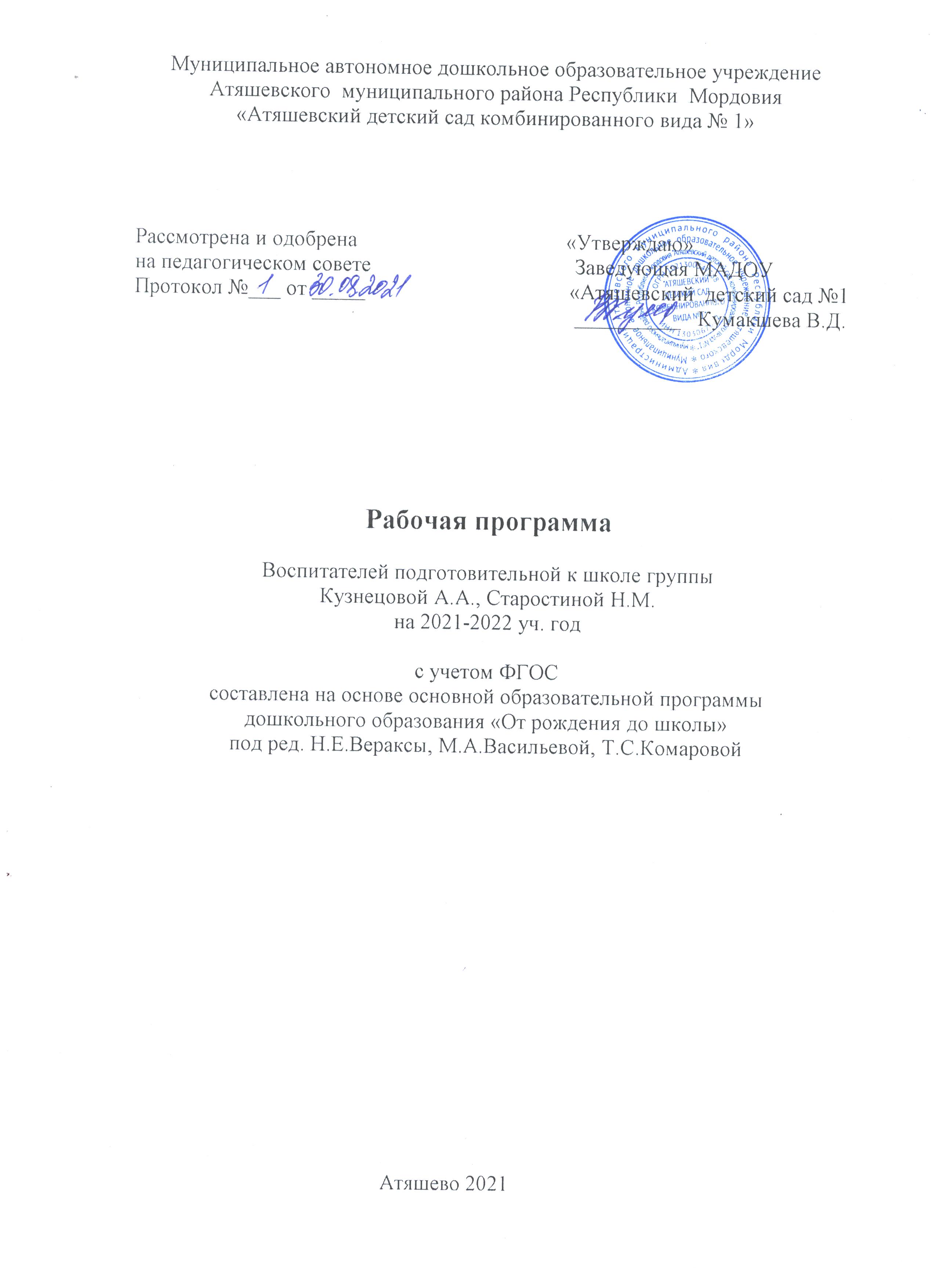 СодержаниеЦелевой разделПояснительная записка.                                                                                                      1.1.Цели и задачи1.2. Принципы и подходы к формированию Программы1.3. Характеристика особенностей развития детей старшего дошкольного возраста (от 6 до 7 лет)1.4. Планируемые результаты освоения ПрограммыСодержательный разделОписание образовательной деятельности по освоению детьми образовательных областей         1.1.Направление «Физическое развитие»                                                                 1.2.Направление «Социально-коммуникативное развитие»1.3. Направление «Познавательное развитие»1.4. Направление «Речевое развитие»1.5. Направление «Художественно-эстетическое развитие»2.Специфика национально-культурных условий  3. Формы, способы, методы и средства реализации Программыс учетом возрастных и индивидуальных особенностей детей 6-7 лет.4.  Взаимодействие с семьей, социумом.5. Комплексно-тематическое планирование.Организационный раздел1. Организация режима пребывания детей в подготовительной к школе группе.Модель воспитательно-образовательного процесса подготовительной к школе группы. 3. Особенности организации предметно-пространственной развивающей образовательной среды в подготовительной к школе группе.  4. Описание материально-технического обеспечения  Программы.         Приложения                                                                                                           Приложение №1 Комплексно-тематическое планированиеЦелевой разделПояснительная запискаРабочая программа по развитию детей подготовительной группы разработана в соответствии с основной  образовательной программой, в соответствии с Федеральным государственным образовательным стандартом к структуре основной образовательной программы дошкольного образования. Программа определяет содержание и организацию образовательного процесса подготовительной группы №1 МАДОУ «Атяшевский детский сад №1». Рабочая программа по развитию детей подготовительной группы детского сада обеспечивает разностороннее развитие детей в возрасте от 6 до 7 лет с учетом их возрастных и индивидуальных особенностей по основным направлениям - физическому, социально-коммуникативному, познавательному, речевому и художественно-эстетическому. Содержание образовательного процесса в подготовительной группе выстроено на основе основной образовательной программы дошкольного образования  «От рождения до школы» под ред. Н.Е.Вераксы, Т.С.Комаровой, М.А.Васильевой, регионального модуля  «Мы в Мордовии живем», основной образовательной программы дошкольного  образования муниципального автономного дошкольного образовательного учреждения «Атяшевский детский сад №1» Республики Мордовия. Реализуемая программа строится на принципе личностно-ориентированного взаимодействия взрослого с детьми. Рабочая программа разработана в соответствии со следующими нормативными документами:Федеральным законом «Об образовании в Российской Федерации» от 29.12.2012  № 273 -ФЗ.«Санитарно-эпидемиологическим требованиям к организациям воспитания и обучения, отдыха и оздоровления детей и молодежи». Об утверждении санитарных правил  СП 2.4.3648-20, утвержденные постановлением главного государственного санитарного врача Российской Федерации от 28 сентября 2020 года № 28. (Зарегистрировано в Минюсте России 18 декабря 2020 г. № 61573);Приказом Министерства образования и науки Российской Федерации от№1155 "Об утверждении федерального государственного образовательного стандарта дошкольного образования". Приказ Министерства просвещения  РФ от 31июля 2020 г.      № 373 «Об утверждении порядка организации и осуществления образовательной деятельности по основным общеобразовательным программам - образовательным программам дошкольного образования» (Зарегистрировано в Минюсте РФ 31.08.2020 № 59599);Уставом МАДОУ «Атяшевский детский сад №1» Атяшевского муниципального района Республики МордовияОбразовательной программой МАДОУ «Атяшевский детский сад №1»1.1 Ведущей целью рабочей программы является создание благоприятных условий для полноценного проживания ребенком дошкольного детства, формирование основ базовой культуры личности, приобщение дошкольников к культуре мордовского народа, всестороннее развитие психических и физических качеств в соответствии с возрастными и индивидуальными особенностями, подготовка к жизни в современном обществе, к обучению в школе, обеспечение безопасности жизнедеятельности дошкольника. Эти цели реализуются в процессе разнообразных видов детской деятельности: игровой, коммуникативной, трудовой, познавательно-исследовательской, продуктивной, музыкально-художественной, чтения.Задачи:Забота о здоровье, эмоциональном благополучии и своевременном развитии каждого ребенка.Обеспечение равных возможностей для полноценного развития каждого ребенка в период детства независимо от места жительства, пола, языка, психофизиологических и других особенностей.Создание в группах атмосферы гуманного и доброжелательного отношения ко всем воспитанникам, что позволяет растить их общительными, добрыми, любознательными, инициативными, стремящимися к самостоятельности и творчеству.Объединение обучения и воспитания в целостный образовательный процесс на основе духовно-нравственных и социокультурных ценностей принятых норм правил и норм поведения.Формирования у детей чувства любви к родине на основе ознакомления с природным окружением, культурой и традициями народов, издавна проживающих на территории региона.Формирования представлений о России как о родной стране и о Мордовии как своей малой родине.Воспитания патриотизма, уважения к культурному прошлому России и Мордовии.Формирования познавательного интереса к окружающей природе, к языку, литературе, истории, музыке, изобразительному искусству народов, проживающих в Мордовии.Формирование общей культуры личности детей, в том числе ЗОЖ. Развития их социальных, нравственных, эстетических, интеллектуальных, физических качеств, инициативности, самостоятельности, самостоятельности и ответственности, создание предпосылок к учебной деятельности.Вариативность использования образовательного материала, позволяющего развивать творчество в соответствии с интересами и наклонностями каждого ребенка.Формирование социокультурной среды в соответствии с возрастными, психофизиологическими особенностями детей.Обеспечение психолого-педагогической поддержки семьи и повышение компетентности родителей в вопросах образования детей.Соблюдение в работе детского сада и начальной школы преемственности, исключающей умственные и физические перегрузки в содержании образования детей дошкольного возраста, обеспечивая отсутствие давления предметного обучения.Принципы и подходы к формированию образовательной программы:- соответствие принципу развивающего образования, целью которого является развитие ребенка; - сочетание принципов научной обоснованности и практической применимости; - соответствие критериям полноты, необходимости и достаточности; - обеспечение единства воспитательных, развивающих и обучающих целей и задач процесса образования детей дошкольного возраста; - построение образовательного процесса на адекватных возрасту формах работы с детьми;- решение программных образовательных задач в совместной деятельности взрослого и детей и самостоятельной деятельности детей не только в рамках организованной образовательной деятельности (ООД), но и при проведении режимных моментов в соответствии со спецификой дошкольного образования; - учет принципа интеграции образовательных областей в соответствии с возрастными возможностями и особенностями воспитанников, спецификой и возможностями образовательных областей; - соответствие комплексно-тематическому принципу построения образовательного процесса; - учет этнокультурной ситуации развития детей; - принцип приоритетности эмоционально-чувственного развития, как основы духовно-нравственного воспитания.Принципы и подходы в организации образовательного процесса• соответствует принципу развивающего образования, целью которого является развитие ребенка; • сочетает принципы научной обоснованности и практической применимости (содержание Программы соответствует основным положениям возрастной психологии и дошкольной педагогики); • соответствует критериям полноты, необходимости и достаточности (позволяя решать поставленные цели и задачи при использовании разумного «минимума» материала); • обеспечивает единство воспитательных, развивающих и обучающих целей и задач процесса образования детей дошкольного возраста, в ходе реализации которых формируются такие качества, которые являются ключевыми в развитии дошкольников; • строится с учетом принципа интеграции образовательных областей в соответствии с возрастными возможностями и особенностями детей, спецификой и возможностями образовательных областей; • основывается на комплексно-тематическом принципе построения образовательного процесса; • предусматривает решение программных образовательных задач в совместной деятельности взрослого и детей и самостоятельной деятельности дошкольников не только в рамках непосредственно образовательной деятельности, но и при проведении режимных моментов в соответствии со спецификой дошкольного образования; • предполагает построение образовательного процесса на адекватных возрасту формах работы с детьми. Основной формой работы с дошкольниками и ведущим видом их деятельности является игра; • допускает варьирование образовательного процесса в зависимости от региональных особенностей; • строится с учетом соблюдения преемственности между всеми возрастными дошкольными группами и между детским садом и начальной школой. Характеристика особенностей развития детей старшего дошкольного  возраста (от 6 до 7 лет).     В сюжетно-ролевых играх дети подготовительной к школе группы начинают осваивать сложные взаимодействия людей, отражающие характерные значимые жизненные ситуации.     Игровые действия детей становятся более сложными, обретают особый смысл, который не всегда открывается взрослому. Игровое пространство усложняется. В нем может быть несколько центров, каждый из которых поддерживает свою сюжетную линию. При этом дети способны отслеживать поведение партнеров по всему игровому пространству и менять свое поведение в зависимости от места в нем. Так, ребенок уже обращается к продавцу не просто как покупатель, а как покупатель-мама или покупатель-шофер и т. п. Исполнение роли акцентируется не только самой ролью, но и тем, в какой части игрового пространства эта роль воспроизводится.  Если логика игры требует появления новой роли, то ребенок может по ходу игры взять на себя новую роль, сохранив при этом роль, взятую ранее. Дети могут комментировать исполнение роли тем или иным участником игры.     Образы из окружающей жизни и литературных произведений, передаваемые детьми в изобразительной деятельности, становятся сложнее. Рисунки приобретают более детализированный характер, обогащается их цветовая гамма. Более явными становятся различия между рисунками мальчиков и девочек. Изображение человека становится еще более детализированным и пропорциональным. Появляются пальцы на руках, глаза, рот, нос, брови, подбородок. Одежда может быть украшена различными деталями.     При правильном педагогическом подходе у дошкольников формируются художественно-творческие способности в изобразительной деятельности.     К подготовительной к школе группе дети в значительной степени осваивают конструирование из строительного материала. Они свободно владеют обобщенными способами анализа как изображений, так и построек; не только анализируют основные конструктивные особенности различных деталей, но и определяют их форму на основе сходства со знакомыми им объемными предметами. Свободные постройки становятся симметричными и пропорциональными, их строительство осуществляется на основе зрительной ориентировки.     Быстро и правильно подбирают необходимый материал. Они достаточно точно представляют себе последовательность, в которой будет осуществляться постройка, и материал, который понадобится для ее выполнения; способны выполнять различные по степени сложности постройки как по собственному замыслу, так и по условиям.     В этом возрасте дети уже могут освоить сложные формы сложения из листа бумаги и придумывать собственные, но этому их нужно специально обучать. Данный вид деятельности не просто доступен детям — он важен для углубления их пространственных представлений.     Усложняется конструирование из природного материала. Дошкольникам уже доступны целостные композиции по предварительному замыслу, которые могут передавать сложные отношения, включать фигуры людей и животных.     У детей продолжает развиваться восприятие, однако они не всегда могут одновременно учитывать несколько различных признаков.     Развивается образное мышление, однако воспроизведение метрических отношений затруднено. Это легко проверить, предложив детям воспроизвести на листе бумаги образец, на котором нарисованы девять точек, расположенных не на одной прямой. Как правило, дети не воспроизводят метрические отношения между точками: при наложении рисунков друг на друга точки детского рисунка не совпадают с точками образца.     Продолжают развиваться навыки обобщения и рассуждения, но они в значительной степени ограничиваются наглядными признаками ситуации.     Продолжает развиваться воображение, однако часто приходится констатировать снижение развития воображения в этом возрасте в сравнении со старшей группой. Это можно объяснить различными влияниями, в том числе и средств массовой информации, приводящими к стереотипности детских образов.     Продолжает развиваться внимание дошкольников, оно становится произвольным. В некоторых видах деятельности время произвольного сосредоточения достигает 30 минут.     У дошкольников продолжает развиваться речь: ее звуковая сторона, грамматический строй, лексика. Развивается связная речь. В высказываниях детей отражаются как расширяющийся словарь, так и характер обобщений, формирующихся в этом возрасте. Дети начинают активно употреблять обобщающие существительные, синонимы, антонимы, прилагательные и т. д.     В результате правильно организованной образовательной работы у детей развиваются диалогическая и некоторые виды монологической речи.     В подготовительной к школе группе завершается дошкольный возраст. Его основные достижения связаны с освоением мира вещей как предметов человеческой культуры; освоением форм позитивного общения с людьми; развитием половой идентификации, формированием позиции школьника.     К концу дошкольного возраста ребенок обладает высоким уровнем познавательного и личностного развития, что позволяет ему в дальнейшем успешно учиться в школе.Социальный портрет группы:В группе 6 мальчиков  и 17 девочек.      Группу посещает 23 ребенка в возрасте от 6 до 7 лет. Из них с I группой здоровья – 13  детей, со II группой здоровья – 9 детей, с III группой здоровья – 1 ребёнок.      Анализ социального статуса семей выявил, что в группе: 18 семей (78%) – полные семьи, 5 семей (22%) – неполные семьи (ребёнок проживает с мамой). Уровень жизни семей удовлетворительный.На данный момент отмечается сплоченный детский коллектив, установились дружеские отношения между детьми, которые проявляются во всех видах деятельности. Дети активные, дружелюбные. Родители принимают участие в жизни группы и детского сада,  интересуются жизнью детей, радуются их успехам, оказывают посильную помощь в воспитании и развитии детей.Планируемые результаты освоения Программы.Целевые ориентирыСпецифика дошкольного детства (гибкость, пластичность развития ребенка, высокий разброс вариантов его развития, его непосредственность и непроизвольность) не позволяет требовать от ребенка дошкольного возраста достижения конкретных образовательных результатов и обусловливает необходимость определения результатов освоения образовательной программы в виде целевых ориентиров.Целевые ориентиры дошкольного образования, представленные в ФГОС ДО, следует рассматривать как социально-нормативные возрастные характеристики возможных достижений ребенка. Это ориентир для педагогов и родителей, обозначающий направленность воспитательной деятельности взрослых.Целевые ориентиры на этапе завершения дошкольного образования• Ребенок овладевает основными культурными средствами, способами деятельности, проявляет инициативу и самостоятельность в разных видах деятельности — игре, общении, познавательно-исследовательской деятельности, конструировании и др.; способен выбирать себе род занятий, участников по совместной деятельности.•	Ребенок обладает установкой положительного отношения к миру, к разным видам труда, другим людям и самому себе, обладает чувством собственного достоинства; активно взаимодействует со сверстниками и взрослыми, участвует в совместных играх.•	Способен договариваться, учитывать интересы и чувства других, сопереживать неудачам и радоваться успехам других, адекватно проявляет свои чувства, в том числе чувство веры в себя, старается разрешать конфликты. Умеет выражать и отстаивать свою позицию по разным вопросам.•	Способен сотрудничать и выполнять как лидерские, так и исполнительские функции в совместной деятельности.•	Понимает, что все люди равны вне зависимости от их социального происхождения, этнической принадлежности, религиозных и других верований, их физических и психических особенностей.•	Проявляет эмпатию по отношению к другим людям, готовность прийти на помощь тем, кто в этом нуждается.•	Проявляет умение слышать других и стремление быть понятым другими.•	Ребенок обладает развитым воображением, которое реализуется в разных видах деятельности, и прежде всего в игре; владеет разными формами и видами игры, различает условную и реальную ситуации; умеет подчиняться разным правилам и социальным нормам. Умеет распознавать различные ситуации и адекватно их оценивать.•	Ребенок достаточно хорошо владеет устной речью, может выражать свои мысли и желания, использовать речь для выражения своих мыслей, чувств и желаний, построения речевого высказывания в ситуации общения, выделять звуки в словах, у ребенка складываются предпосылки грамотности.•	У ребенка развита крупная и мелкая моторика; он подвижен, вынослив, владеет основными движениями, может контролировать свои движения и управлять ими.•	Ребенок способен к волевым усилиям, может следовать социальным нормам поведения и правилам в разных видах деятельности, во взаимоотношениях со взрослыми и сверстниками, может соблюдать правила безопасного поведения и навыки личной гигиены.•	Проявляет ответственность за начатое дело.•	Ребенок проявляет любознательность, задает вопросы взрослым и сверстникам, интересуется причинно-следственными связями, пытается самостоятельно придумывать объяснения явлениям природы и поступкам людей; склонен наблюдать, экспериментировать. Обладает начальными знаниями о себе, о природном и социальном мире, в котором он живет; знаком с произведениями детской литературы, обладает элементарными представлениями из области живой природы, естествознания, математики, истории и т. п.; способен к принятию собственных решений, опираясь на свои знания и умения в различных видах деятельности.•	Открыт новому, то есть проявляет стремления к получению знаний, положительной мотивации к дальнейшему обучению в школе, институте.•	Проявляет уважение к жизни (в различных ее формах) и заботу об окружающей среде.•	Эмоционально отзывается на красоту окружающего мира, произведения народного и профессионального искусства (музыку, танцы, театральную деятельность, изобразительную деятельность и т. д.).•	Проявляет патриотические чувства, ощущает гордость за свою страну, ее достижения, имеет представление о ее географическом разнообразии, многонациональности, важнейших исторических событиях.•	Имеет первичные представления о себе, семье, традиционных семейных ценностях, включая традиционные гендерные ориентации, проявляет уважение к своему и противоположному полу.•	Соблюдает элементарные общепринятые нормы, имеет первичные ценностные представления о том, «что такое хорошо и что такое плохо», стремится поступать хорошо; проявляет уважение к старшим и заботу о младших.•	Имеет начальные представления о здоровом образе жизни. Воспринимает здоровый образ жизни как ценность.Целевые ориентиры освоения регионального модуля по образовательным областямОбразовательная область «Социально-коммуникативное развитие»Имеет представления о собственной принадлежности и принадлежности других людей к определенной национальности; о национальной принадлежности людей, проживающих на территории республики Мордовия (мордва (мокша и эрзя), русские, татары).Может рассказать о своем родном городе (селе, поселке), о его достопримечательностях, об улице, на которой живет.Знает, что Республика Мордовия — часть огромной страны России (Российской Федерации); Саранск — столица Мордовии. Имеет представления о гербе, гимне, флаге Мордовии; о народах, населяющих республику Мордовию, их языках, обычаях, традициях.Развитие игровой деятельностиИспользует в играх представления о родном городе, о Мордовии, о столице Республики Мордовия — городе Саранске, о достопримечательностях мордовского края.Формирование первичных представлений о труде взрослых, его роли в обществе и жизни каждого человека.Имеет представления о промышленности Мордовии; о народных промыслах мордвы; о традиционных занятиях мордовских крестьян. Понимает смысл мордовских пословиц и поговорок о труде, применяет их в различных ситуациях.Образовательная область «Физическое развитие»Называет имена олимпийских чемпионов — уроженцев Мордовии, их спортивные достиженияОбразовательная область «Познавательное развитие»Знает герб, гимн, флаг Мордовии. Имеет представления о мордовском крае, о народах, его населяющих, о Саранске — столице Мордовии; о гербе города Саранска.Имеет представления об истории Мордовии и мордовского народа; о знаменитых людях - уроженцах Мордовии (называет имена поэтов, писателей, композиторов, художников, скульпторов, героев Великой Отечественной и других войн).Имеет представления о реках, озерах, заповедниках, находящихся на территории Мордовии.Называет представителей животного мира, птиц, пресмыкающихся, земноводных, насекомых, обитающих на территории Мордовии.Называет редкие и исчезающие виды растений и животных Мордовии, занесенные в Красную книгу.Имеет представления об экосистемах, природных зонах Мордовии.Называет 2—3 лекарственных растения, произрастающих в Мордовии.Называет народные приметы мордовского народа.Формирование предпосылок экологического сознанияИмеет представления об экологической ситуации в Мордовии.Образовательная область «Речевое развитие»Проявляет интерес к родному языку и языкам народов, проживающих на территории Мордовии.Образовательная область «Художественно-эстетическое развитие»Различает жанры литературных произведений; выразительно читает любимое стихотворение мордовских поэтов; называет имена 2—3 мордовских писателей; называет любимые сказки и рассказы.Знает цвета, характерные для мордовской вышивки; имеет представление о геометрических плоскостных и объемных формах мордовского народного декоративно-прикладного искусства.Проявляет интерес к орнаментике женского национального костюма; конструирует элементы мордовского узора. Способен создавать различные конструкции мордовского декоративно-прикладного искусства (элементы узора, женский национальный костюм). Умеет создавать объемные элементы мордовского орнамента и женский национальный костюм по рисунку, фотографии, собственному эскизу.Знает особенности мордовского декоративно-прикладного искусства, называет народные промыслы мордвы. Называет художников и скульпторов — уроженцев мордовского края.Рисование. Самостоятельно составляет узоры по мотивам мордовского орнамента, проявляет умение украшать одежду и посуду для кукол по мотивам мордовских узоров.Лепка. Расписывает вылепленные изделия по мотивам мордовского орнамента.Узнает мелодию Государственного гимна Республики Мордовия. Знает разнообразные жанры русских, мордовских народныхпесен.Может назвать композиторов Мордовии (Л.П. Кирюков, Л.И. Воинов, Г.И. Сураев-Королев, Г.Г. Вдовин, Н.И. Бояркин, Н.В. Кошелева, Г.Г.Сураев-Королев).Умеет разбирать эмоционально-образную сферу инструментальных и вокальных произведений, определять жанр произведения (марш, песня, танец), выделять средства музыкальной выразительности.Умеет различать русские, мордовские, татарские народные песни, произведения мордовских и русских композиторов на слух.Оценка индивидуального развития детей.                 В соответствии с федеральным государственным образовательным стандартом дошкольного образования (ФГОС) при реализации Программы  проводится оценка индивидуального развития детей.  Такая оценка производится педагогическим работником  в рамках педагогической   диагностики (оценки    индивидуального    развития    детей дошкольного   возраста,   связанной   с   оценкой   эффективности   педагогических действий и лежащей в основе их дальнейшего планирования). В основе оценки лежат следующие принципы:Она строится на основе реального поведения ребенка, а не на результате выполнения специальных  заданий. Информация фиксируется  посредством прямого наблюдения за поведением ребенка. Результаты наблюдения педагог получает в естественной среде (в игровых ситуациях, в ходе режимных моментов, в процессе организованной образовательной деятельности).Родители партнеры педагога  при поиске ответа на любой вопрос.  Форма проведения  оценки представляет собой наблюдение за активностью ребенка в различные периоды пребывания в ДОУ, анализ продуктов детской деятельности и специальные педагогические пробы, организуемые педагогом.  Содержательный раздел1.Содержание психолого-педагогической работы в  подготовительной к школе группе.     Содержание психолого-педагогической работы с детьми подготовительной к школе группы дается по образовательным областям: «Социально-коммуникативное развитие», «Познавательное развитие», «Речевое развитие», «Художественно-эстетическое развитие», «Физическое развитие». Содержание работы ориентировано на разностороннее развитие дошкольников с учетом их возрастных и индивидуальных особенностей. Задачи психолого-педагогической работы по формированию физических, интеллектуальных и личностных качеств детей решаются интегрировано в ходе освоения всех образовательных областей наряду с задачами, отражающими специфику каждой образовательной области, с обязательным психологическим сопровождением.     При этом решение программных образовательных задач предусматривается не только в рамках непосредственно образовательной деятельности, но и в ходе режимных моментов — как в совместной деятельности взрослого и детей, так и в самостоятельной деятельности дошкольников.1.1.  Образовательная область «ФИЗИЧЕСКОЕ РАЗВИТИЕ»«Физическое развитие включает приобретение опыта в следующих видах деятельности детей: двигательной, в том числе связанной с выполнением упражнений, направленных на развитие таких физических качеств, как координация и гибкость; способствующих правильному формированию опорно-двигательной системы организма, развитию равновесия, координации движения, крупной и мелкой моторики обеих рук, а также с правильным, не наносящим ущерба организму, выполнением основных движений (ходьба, бег мягкие прыжки, повороты в обе стороны), формирование начальных представлений о некоторых видах спорта, овладение подвижными играми с правилами; становление целенаправленности и саморегуляции в двигательной сфере; становление ценностей здорового образа жизни, овладение его элементарными нормами и правилами (в питании, двигательном режиме, закаливании, при формировании полезных привычек и др.)».Основные цели и задачи:- Формирование начальных представлений о здоровом образе жизни.- Формирование у детей начальных представлений о здоровом образе жизни.Физическая культура. Сохранение, укрепление и охрана здоровья детей; повышение умственной и физической работоспособности, предупреждение утомления.Обеспечение гармоничного физического развития, совершенствование умений и навыков в основных видах движений, воспитание красоты, грациозности, выразительности движений, формирование правильной осанки.Формирование потребности в ежедневной двигательной деятельности. Развитие инициативы, самостоятельности и творчества в двигательной активности, способности к самоконтролю, самооценке при выполнении движений.Развитие интереса к участию в подвижных и спортивных играх и физических упражнениях, активности в самостоятельной двигательной деятельности; интереса и любви к спорту.Формирование начальных представлений о здоровом образе жизни.Формировать потребность в ежедневной двигательной деятельности.Воспитывать умение сохранять правильную осанку в различных видах деятельности.Совершенствовать технику основных движений, добиваясь естественности, легкости, точности, выразительности их выполнения.Закреплять умение соблюдать заданный темп в ходьбе и беге.Формировать умение сочетать разбег с отталкиванием в прыжках на мягкое покрытие, в длину и высоту с разбега.Добиваться активного движения кисти руки при броске.Формировать умение перелезать с пролета на пролет гимнастической стенки по диагонали.Формировать умение быстро перестраиваться на месте и во время движения, равняться в колонне, шеренге, кругу; выполнять упражнения ритмично, в указанном воспитателем темпе.Развивать психофизические качества: силу, быстроту, выносливость, ловкость, гибкость.Продолжать упражнять детей в статическом и динамическом равновесии, развивать координацию движений и ориентировку в пространстве.Закреплять навыки выполнения спортивных упражнений.Формировать умение самостоятельно следить за состоянием физкультурного инвентаря, спортивной формы, активно участвовать в уходе за ними.Обеспечивать разностороннее развитие личности ребенка: воспитывать выдержку, настойчивость, решительность, смелость, организованность, инициативность, самостоятельность, творчество, фантазию.Продолжать учить детей самостоятельно организовывать подвижные игры, придумывать собственные игры, варианты игр, комбинировать движения.Поддерживать интерес к физической культуре и спорту, отдельным достижениям в области спорта.Подвижные игры. Формировать умение детей использовать разнообразные подвижные игры (в том числе игры с элементами соревнования), способствующие развитию психофизических качеств (ловкость, сила, быстрота, выносливость, гибкость), координации движений, умения ориентироваться в пространстве; самостоятельно организовывать знакомые подвижные игры со сверстниками, справедливо оценивать свои результаты и результаты товарищей.Формировать умение придумывать варианты игр, комбинировать движения, проявляя творческие способности.Развивать интерес к спортивным играм и упражнениям (городки, бадминтон, баскетбол, настольный теннис, хоккей, футбол).Развитие игровой деятельностиОсновные цели и задачи:- Создание условий для развития игровой деятельности детей. Формирование игровых умений, развитых культурных форм игры. Развитие у детей интереса к различным видам игр. Всестороннее воспитание и гармоничное развитие детей в игре (эмоционально-нравственное, умственное, физическое, художественно-эстетическое и социально-коммуникативное).- Развитие самостоятельности, инициативы, творчества, навыков саморегуляции; формирование доброжелательного отношения к сверстникам, умения взаимодействовать, договариваться, самостоятельно разрешать конфликтные ситуации.- Продолжать развивать у детей самостоятельность в организации всех видов игр, выполнении правил и норм поведения.- Развивать инициативу, организаторские способности.- Воспитывать чувство коллективизма.Сюжетно-ролевые игры. Продолжать учить детей брать на себя различные роли в соответствии с сюжетом игры; использовать атрибуты, конструкторы, строительный материал.Побуждать детей по-своему обустраивать собственную игру, самостоятельно подбирать и создавать недостающие для игры предметы (билеты для игры в театр, деньги для покупок).Способствовать творческому использованию в играх представлений об окружающей жизни, впечатлений о произведениях литературы, мультфильмах.Развивать творческое воображение, способность совместно развертывать игру, согласовывая собственный игровой замысел с замыслами сверстников; продолжать формировать умение договариваться, планировать и обсуждать действия всех играющих.Формировать отношения, основанные на сотрудничестве и взаимопомощи. Воспитывать доброжелательность, готовность выручить сверстника; умение считаться с интересами и мнением товарищей по игре, справедливо решать споры.Подвижные игры. Формировать умение детей использовать в самостоятельной деятельности разнообразные по содержанию подвижные игры. Проводить игры с элементами соревнования, способствующие развитию физических качеств (ловкости, быстроты, выносливости), координации движений, умения ориентироваться в пространстве.Формировать умение справедливо оценивать результаты игры.Развивать интерес к спортивным (бадминтон, баскетбол, настольный теннис, хоккей, футбол) и народным играм.Театрализованные игры. Развивать самостоятельность детей в организации театрализованных игр.Совершенствовать умение самостоятельно выбирать сказку, стихотворение, песню для постановки; готовить необходимые атрибуты и декорации для будущего спектакля; распределять между собой обязанности и роли.Развивать творческую самостоятельность, эстетический вкус в передаче образа; артистические навыки. Учить использовать средства выразительности (поза, жесты, мимика, интонация, движения).Воспитывать любовь к театру. Широко использовать в театрализованной деятельности детей разные виды театра (бибабо, пальчиковый, театр картинок, перчаточный, кукольный и др.).Воспитывать навыки театральной культуры, приобщать к театральному искусству через просмотр театральных постановок, видеоматериалов. Рассказывать детям о театре, театральных профессиях.Формировать умение постигать художественные образы, созданные средствами театральной выразительности (свет, грим, музыка, слово, хореография, декорации и др.).Дидактические игры. Продолжать формировать умение детей играть в различные дидактические игры (лото, мозаика, бирюльки и др.). Развивать умение организовывать игры, исполнять роль ведущего.Формировать умение согласовывать свои действия с действиями ведущего и других участников игры. Развивать в игре сообразительность, умение самостоятельно решать поставленную задачу.Привлекать детей к созданию некоторых дидактических игр («Шумелки», «Шуршалки» и т. д.). Развивать и закреплять сенсорные способности.Содействовать проявлению и развитию в игре необходимых для подготовки к школе качеств: произвольного поведения, ассоциативно-образного и логического мышления, воображения, познавательной активности.1.2.  Образовательная область  «СОЦИАЛЬНО-КОММУНИКАТИВНОЕ РАЗВИТИЕ»«Социально-коммуникативное развитие направлено на усвоение норм и ценностей, принятых в обществе, включая моральные и нравственные ценности; развитие общения и взаимодействия ребенка со взрослыми и сверстниками; становление самостоятельности, целенаправленности и саморегуляции собственных действий; развитие социального и эмоционального интеллекта, эмоциональной отзывчивости, сопереживания, формирование готовности к совместной деятельности со сверстниками, формирование уважительного отношения и чувства принадлежности к своей семье и к сообществу детей и взрослых в организации; формирование позитивных установок к различным видам труда и творчества; формирование основ безопасного поведения в быту, социуме, природе».Основные цели и задачи:- Социализация, развитие общения, нравственное воспитание. Усвоение норм и ценностей, принятых в обществе, воспитание моральных и нравственных качеств ребенка, формирование умения правильно оценивать свои поступки и поступки сверстников.- Развитие общения и взаимодействия ребенка с взрослыми и сверстниками, развитие социального и эмоционального интеллекта, эмоциональной отзывчивости, сопереживания, уважительного и доброжелательного отношения к окружающим.- Формирование готовности детей к совместной деятельности, развитие умения договариваться, самостоятельно разрешать конфликты со сверстниками.Ребенок в семье и сообществе.Формирование образа Я, уважительного отношения и чувства принадлежности к своей семье и к сообществу детей и взрослых в организации; формирование гендерной, семейной принадлежности.Самообслуживание, самостоятельность, трудовое воспитание. Развитие навыков самообслуживания; становление самостоятельности, целенаправленности и саморегуляции собственных действий.Воспитание культурно-гигиенических навыков.Формирование позитивных установок к различным видам труда и творчества, воспитание положительного отношения к труду, желания трудиться.Воспитание ценностного отношения к собственному труду, труду других людей и его результатам. Формирование умения ответственно относиться к порученному заданию (умение и желание доводить дело до конца, стремление сделать его хорошо).Формирование первичных представлений о труде взрослых, его роли в обществе и жизни каждого человека.Формирование основ безопасности. Формирование первичных представлений о безопасном поведении в быту, социуме, природе. Воспитание осознанного отношения к выполнению правил безопасности.Формирование осторожного и осмотрительного отношения к потенциально опасным для человека и окружающего мира природы ситуациям.Формирование представлений о некоторых типичных опасных ситуациях и способах поведения в них.Формирование элементарных представлений о правилах безопасности дорожного движения; воспитание осознанного отношения к необходимости выполнения этих правил.Социализация, развитие общения, нравственное воспитаниеВоспитывать дружеские взаимоотношения между детьми, развивать умение самостоятельно объединяться для совместной игры и труда, заниматься самостоятельно выбранным делом, договариваться, помогать друг другу.Воспитывать организованность, дисциплинированность, коллективизм, уважение к старшим.Воспитывать заботливое отношение к малышам, пожилым людям; учить помогать им.Формировать такие качества, как сочувствие, отзывчивость, справедливость, скромность.Развивать волевые качества: умение ограничивать свои желания, выполнять установленные нормы поведения, в своих поступках следовать положительному примеру.Воспитывать уважительное отношение к окружающим. Формировать умение слушать собеседника, не перебивать без надобности. Формировать умение спокойно отстаивать свое мнение.Обогащать словарь формулами словесной вежливости (приветствие, прощание, просьбы, извинения).Расширять представления детей об их обязанностях, прежде всего в связи с подготовкой к школе. Формировать интерес к учебной деятельности и желание учиться в школе.Ребенок в семье и сообществеОбраз Я. Развивать представление о временной перспективе личности, об изменении позиции человека с возрастом (ребенок посещает детский сад, школьник учится, взрослый работает, пожилой человек передает свой опыт другим поколениям). Углублять представления ребенка о себе в прошлом, настоящем и будущем.Закреплять традиционные гендерные представления, продолжать развивать в мальчиках и девочках качества, свойственные их полу.Семья. Расширять представления детей об истории семьи в контексте истории родной страны (роль каждого поколения в разные периоды истории страны). Рассказывать детям о воинских наградах дедушек, бабушек, родителей.Закреплять знание домашнего адреса и телефона, имен и отчеств родителей, их профессий.Детский сад. Продолжать расширять представления о ближайшей окружающей среде (оформление помещений, участка детского сада, парка, сквера). Учить детей выделять радующие глаз компоненты окружающей среды (окраска стен, мебель, оформление участка и т. п.).Привлекать детей к созданию развивающей среды дошкольного учреждения (мини-музеев, выставок, библиотеки, конструкторских мастерских и др.); формировать умение эстетически оценивать окружающую среду, высказывать оценочные суждения, обосновывать свое мнение.Формировать у детей представления о себе как об активном члене коллектива: через участие в проектной деятельности, охватывающей детей младших возрастных групп и родителей; посильном участии в жизни дошкольного учреждения (адаптация младших дошкольников, подготовка к праздникам, выступлениям, соревнованиям в детском саду и за его пределами и др.).Самообслуживание, самостоятельность, трудовое воспитаниеКультурно-гигиенические навыки. Воспитывать привычку быстро и правильно умываться, насухо вытираться, пользуясь индивидуальным полотенцем, правильно чистить зубы, полоскать рот после еды, пользоваться носовым платком и расческой.Закреплять умения детей аккуратно пользоваться столовыми приборами; правильно вести себя за столом; обращаться с просьбой, благодарить.Закреплять умение следить за чистотой одежды и обуви, замечать и устранять непорядок в своем внешнем виде, тактично сообщать товарищу о необходимости что-то поправить в костюме, прическе.Самообслуживание. Закреплять умение самостоятельно и быстро одеваться и раздеваться, складывать в шкаф одежду, ставить на место обувь, сушить при необходимости мокрые вещи, ухаживать за обувью (мыть, протирать, чистить).Закреплять умение самостоятельно, быстро и аккуратно убирать за собой постель после сна.Закреплять умение самостоятельно и своевременно готовить материалы и пособия к занятию, без напоминания убирать свое рабочее место.Общественно-полезный труд. Продолжать формировать трудовые умения и навыки, воспитывать трудолюбие. Приучать детей старательно, аккуратно выполнять поручения, беречь материалы и предметы, убирать их на место после работы.Воспитывать желание участвовать в совместной трудовой деятельности наравне со всеми, стремление быть полезными окружающим, радоваться результатам коллективного труда. Развивать умение самостоятельно объединяться для совместной игры и труда, оказывать друг другу помощь.Закреплять умение планировать трудовую деятельность, отбирать необходимые материалы, делать несложные заготовки.Продолжать учить детей поддерживать порядок в группе и на участке: протирать и мыть игрушки, строительный материал, вместе с воспитателем ремонтировать книги, игрушки (в том числе книги и игрушки воспитанников младших групп детского сада).Продолжать учить самостоятельно наводить порядок на участке детского сада: подметать и очищать дорожки от мусора, зимой — от снега, поливать песок в песочнице; украшать участок к праздникам.Приучать детей добросовестно выполнять обязанности дежурных по столовой: полностью сервировать столы и вытирать их после еды, подметать пол.Прививать интерес к учебной деятельности и желание учиться в школе.Формировать навыки учебной деятельности (умение внимательно слушать воспитателя, действовать по предложенному им плану, а также самостоятельно планировать свои действия, выполнять поставленную задачу, правильно оценивать результаты своей деятельности).Труд в природе. Закреплять умение самостоятельно и ответственно выполнять обязанности дежурного в уголке природы: поливать комнатные растения, рыхлить почву, мыть кормушки, готовить корм для рыб, птиц, морских свинок и т. п.Прививать детям интерес к труду в природе, привлекать их к посильному участию: осенью — к уборке овощей с огорода, сбору семян, выкапыванию луковиц, клубней цветов, перекапыванию грядок, пересаживанию цветущих растений из грунта в уголок природы; зимой — к сгребанию снега к стволам деревьев и кустарникам, выращиванию зеленого корма для птиц и животных (обитателей уголка природы), посадке корнеплодов, выращиванию с помощью воспитателя цветов к праздникам; весной — к перекапыванию земли на огороде и в цветнике, к посеву семян (овощей, цветов), высадке рассады; летом — к участию в рыхлении почвы, прополке и окучивании, поливе грядок и клумб.Уважение к труду взрослых. Расширять представления о труде взрослых, о значении их труда для общества. Воспитывать уважение к людям труда. Продолжать знакомить детей с профессиями, связанными со спецификой родного города (поселка).Развивать интерес к различным профессиям, в частности к профессиям родителей и месту их работы.Формирование основ безопасности.Безопасное поведение в природе. Формировать основы экологической культуры.Продолжать знакомить с правилами поведения на природе.Знакомить с Красной книгой, с отдельными представителями животного и растительного мира, занесенными в нее.Уточнять и расширять представления о таких явлениях природы, как гроза, гром, молния, радуга, ураган, знакомить с правилами поведения человека в этих условиях.Безопасность на дорогах. Систематизировать знания детей об устройстве улицы, о дорожном движении. Знакомить с понятиями «площадь», «бульвар», «проспект».Продолжать знакомить с дорожными знаками — предупреждающими, запрещающими и информационно-указательными.Подводить детей к осознанию необходимости соблюдать правила дорожного движения.Расширять представления детей о работе ГИБДД.Воспитывать культуру поведения на улице и в общественном транспорте.Развивать свободную ориентировку в пределах ближайшей к детскому саду местности. Формировать умение находить дорогу из дома в детский сад на схеме местности.Безопасность собственной жизнедеятельности. Формировать у детей представления о том, что полезные и необходимые бытовые предметы при неумелом обращении могут причинить вред и стать причиной беды (электроприборы, газовая плита, инструменты и бытовые предметы). Закреплять правила безопасного обращения с бытовыми предметами.Закреплять правила безопасного поведения во время игр в разное время года (купание в водоемах, катание на велосипеде, катание на санках, коньках, лыжах и др.).Подвести детей к пониманию необходимости соблюдать меры предосторожности, учить оценивать свои возможности по преодолению опасности.Формировать у детей навыки поведения в ситуациях: «Один дома», «Потерялся», «Заблудился». Формировать умение обращаться за помощью к взрослым.Расширять знания детей о работе МЧС, пожарной службы, службы скорой помощи. Уточнять знания о работе пожарных, правилах поведения при пожаре. Закреплять знания о том, что в случае необходимости взрослые звонят по телефонам «01», «02», «03», «112».Закреплять умение называть свое имя, фамилию, возраст, домашний адрес, телефон.1.3.  Образовательная область «ПОЗНАВАТЕЛЬНОЕ РАЗВИТИЕ»«Познавательное развитие предполагает развитие интересов детей, любознательности и познавательной мотивации; формирование познавательных действий, становление сознания; развитие воображения и творческой активности; формирование первичных представлений о себе, других людях, объектах окружающего мира, о свойствах и отношениях объектов окружающего мира (форме, цвете, размере, материале, звучании, ритме, темпе, количестве, числе, части и целом, пространстве и времени, движении и покое, причинах и следствиях и др.), о малой родине и Отечестве, представлений о социокультурных ценностях нашего народа, об отечественных традициях и праздниках, о планете Земля как общем доме людей, об особенностях ее природы, многообразии стран и народов мира»Основные цели и задачи:- Формирование элементарных математических представлений. Формирование элементарных математических представлений, первичных представлений об основных свойствах и отношениях объектов окружающего мира: форме, цвете, размере, количестве, числе, части и целом, пространстве и времени.- Развитие познавательно-исследовательской деятельности. Развитие познавательных интересов детей, расширение опыта ориентировки в окружающем, сенсорное развитие, развитие любознательности и познавательной мотивации; формирование познавательных действий, становление сознания; развитие воображения и творческой активности; формирование первичных представлений об объектах окружающего мира, о свойствах и отношениях объектов окружающего мира (форме, цвете, размере, материале, звучании, ритме, темпе, причинах и следствиях и др.).- Развитие восприятия, внимания, памяти, наблюдательности, способности анализировать, сравнивать, выделять характерные, существенные признаки предметов и явлений окружающего мира; умения устанавливать простейшие связи между предметами и явлениями, делать простейшие обобщения.Ознакомление с предметным окружением. Ознакомление с предметным миром (название, функция, назначение, свойства и качества предмета); восприятие предмета как творения человеческой мысли и результата труда.Формирование первичных представлений о многообразии предметного окружения; о том, что человек создает предметное окружение, изменяет и совершенствует его для себя и других людей, делая жизнь более удобной и комфортной. Развитие умения устанавливать причинно-следственные связи между миром предметов и природным миром.Ознакомление с социальным миром. Ознакомление с окружающим социальным миром, расширение кругозора детей, формирование целостной картины мира. Формирование первичных представлений о малой родине и Отечестве, представлений о социокультурных ценностях нашего народа, об отечественных традициях и праздниках. Формирование гражданской принадлежности; воспитание любви к Родине, гордости за ее достижения, патриотических чувств. Формирование элементарных представлений о планете Земля как общем доме людей, о многообразии стран и народов мира.Ознакомление с миром природы. Ознакомление с природой и природными явлениями. Развитие умения устанавливать причинно-следственные связи между природными явлениями. Формирование первичных представлений о природном многообразии планеты Земля. Формирование элементарных экологических представлений. Формирование понимания того, что человек — часть природы, что он должен беречь, охранять и защищать ее, что в природе все взаимосвязано, что жизнь человека на Земле во многом зависит от окружающей среды. Воспитание умения правильно вести себя в природе. Воспитание любви к природе, желания беречь ее.Формирование элементарных математических представленийКоличество и счет. Развивать общие представления о множестве: умение формировать множества по заданным основаниям, видеть составные части множества, в которых предметы отличаются определенными признаками.Упражнять в объединении, дополнении множеств, удалении из множества части или отдельных его частей. Устанавливать отношения между отдельными частями множества, а также целым множеством и каждой его частью на основе счета, составления пар предметов или соединения предметов стрелками.Совершенствовать навыки количественного и порядкового счета в пределах 10. Познакомить со счетом в пределах 20 без операций над числами.Знакомить с числами второго десятка.Закреплять понимание отношений между числами натурального ряда (7 больше 6 на 1, а 6 меньше 7 на 1), умение увеличивать и уменьшать каждое число на 1 (в пределах 10).Называть числа в прямом и обратном порядке (устный счет), последующее и предыдущее число к названному или обозначенному цифрой, определять пропущенное число.Знакомить с составом чисел в пределах 10.Формировать умение раскладывать число на два меньших и составлять из двух меньших большее (в пределах 10, на наглядной основе).Познакомить с монетами достоинством 1, 5, 10 копеек, 1, 2, 5, 10 рублей (различение, набор и размен монет).Формировать умение на наглядной основе составлять и решать простые арифметические задачи на сложение (к большему прибавляется меньшее) и на вычитание (вычитаемое меньше остатка); при решении задач пользоваться знаками действий: плюс (+), минус (-) и знаком отношения равно (=).Величина. Учить считать по заданной мере, когда за единицу счета принимается не один, а несколько предметов или часть предмета.Делить предмет на 2-8 и более равных частей путем сгибания предмета (бумаги, ткани и др.), а также используя условную меру; правильно обозначать части целого (половина, одна часть из двух (одна вторая), две части из четырех (две четвертых) и т. д.); устанавливать соотношение целого и части, размера частей; находить части целого и целое по известным частям.Формировать у детей первоначальные измерительные умения. Учить измерять длину, ширину, высоту предметов (отрезки прямых линий) с помощью условной меры (бумаги в клетку).Учить детей измерять объем жидких и сыпучих веществ с помощью условной меры.Дать представления о весе предметов и способах его измерения. Сравнивать вес предметов (тяжелее — легче) путем взвешивания их на ладонях. Познакомить с весами.Развивать представление о том, что результат измерения (длины, веса, объема предметов) зависит от величины условной меры.Форма. Уточнить знание известных геометрических фигур, их элементов (вершины, углы, стороны) и некоторых их свойств.Дать представление о многоугольнике (на примере треугольника и четырехугольника), о прямой линии, отрезке прямой.Формировать умение распознавать фигуры независимо от их пространственного положения, изображать, располагать на плоскости, упорядочивать по размерам, классифицировать, группировать по цвету, форме, размерам.Моделировать геометрические фигуры; составлять из нескольких треугольников один многоугольник, из нескольких маленьких квадратов — один большой прямоугольник; из частей круга — круг, из четырех отрезков — четырехугольник, из двух коротких отрезков — один длинный и т. д.; конструировать фигуры по словесному описанию и перечислению их характерных свойств; составлять тематические композиции из фигур по собственному замыслу.Анализировать форму предметов в целом и отдельных их частей; воссоздавать сложные по форме предметы из отдельных частей по контурным образцам, по описанию, представлению.Ориентировка в пространстве. Развивать умение  ориентироваться на ограниченной территории (лист бумаги, учебная доска, страница тетради, книги и т. д.); располагать предметы и их изображения в указанном направлении, отражать в речи их пространственное расположение (вверху, внизу, выше, ниже, слева, справа, левее, правее, в левом верхнем (правом нижнем) углу, перед, за, между, рядом и др.).Познакомить с планом, схемой, маршрутом, картой.Развивать способность к моделированию пространственных отношений между объектами в виде рисунка, плана, схемы.Развивать умение «читать» простейшую графическую информацию, обозначающую пространственные отношения объектов и направление их движения в пространстве: слева направо, справа налево, снизу вверх, сверху вниз; самостоятельно передвигаться в пространстве, ориентируясь на условные обозначения (знаки и символы).Ориентировка во времени. Дать детям элементарные представления о времени: его текучести, периодичности, необратимости, последовательности всех дней недели, месяцев, времен года.Учить пользоваться в речи понятиями: «сначала», «потом», «до», «после», «раньше», «позже», «в одно и то же время».Развивать «чувство времени», умение беречь время, регулировать свою деятельность в соответствии со временем; различать длительность отдельных временных интервалов (1 минута, 10 минут, 1 час).Формировать умение определять время по часам с точностью до 1 часа.Развитие познавательно-исследовательской деятельности.Познавательно-исследовательская деятельность. Совершенствовать характер и содержание обобщенных способов исследования объектов с помощью специально созданной системы сенсорных эталонов и перцептивных действий, осуществлять их оптимальный выбор в соответствии с познавательной задачей.Создавать условия для самостоятельного установления связей и отношений между системами объектов и явлений с применением различных средств. Совершенствовать характер действий экспериментального характера, направленных на выявление скрытых свойств объектов.Совершенствовать умение определять способ получения необходимой информации в соответствии с условиями и целями деятельности.Развивать умение самостоятельно действовать в соответствии с предлагаемым алгоритмом; ставить цель, составлять соответствующий собственный алгоритм; обнаруживать несоответствие результата и цели; корректировать свою деятельность. Учить детей самостоятельно составлять модели и использовать их в познавательно-исследовательской деятельности.Сенсорное развитие. Развивать зрение, слух, обоняние, осязание, вкус, сенсомоторные способности.Совершенствовать координацию руки и глаза; развивать мелкую моторику рук в разнообразных видах деятельности.Развивать умение созерцать предметы, явления (всматриваться, вслушиваться), направляя внимание на более тонкое различение их качеств.Формировать умение выделять в процессе восприятия несколько качеств предметов; сравнивать предметы по форме, величине, строению, положению в пространстве, цвету; выделять характерные детали, красивые сочетания цветов и оттенков, различные звуки (музыкальные, природные и др.).Развивать умение классифицировать предметы по общим качествам (форме, величине, строению, цвету).Закреплять знания детей о хроматических и ахроматических цветах.Проектная деятельность. Развивать проектную деятельность всех типов (исследовательскую, творческую, нормативную).В исследовательской проектной деятельности формировать умение уделять внимание анализу эффективности источников информации. Поощрять обсуждение проекта в кругу сверстников. Содействовать творческой проектной деятельности индивидуального и группового характера.В работе над нормативными проектами поощрять обсуждение детьми соответствующих этим проектам ситуаций и отрицательных последствий, которые могут возникнуть при нарушении установленных норм.Помогать детям в символическом отображении ситуации, проживании ее основных смыслов и выражении их в образной форме.Дидактические игры. Продолжать учить детей играть в различные дидактические игры (лото, мозаика, бирюльки и др.). Развивать умение организовывать игры, исполнять роль ведущего.Учить согласовывать свои действия с действиями ведущего и других участников игры.Развивать в игре сообразительность, умение самостоятельно решать поставленную задачу.Привлекать детей к созданию некоторых дидактических игр («Шумелки», «Шуршалки» и т. д.). Развивать и закреплять сенсорные способности.Содействовать проявлению и развитию в игре необходимых для подготовки к школе качеств: произвольного поведения, ассоциативно-образного и логического мышления, воображения, познавательной активности.Ознакомление с предметным окружением.Продолжать расширять и уточнять представления детей о предметном мире. Обогащать представления о видах транспорта (наземный, подземный, воздушный, водный). Формировать представления о предметах, облегчающих труд людей на производстве (компьютер, роботы, станки и т. д.); об объектах, создающих комфорт и уют в помещении и на улице. Побуждать детей к пониманию того, что человек изменяет предметы, совершенствует их для себя и других людей, делая жизнь более удобной и комфортной. Расширять представления детей об истории создания предметов.Вызывать чувство восхищения совершенством рукотворных предметов и объектов природы. Формировать понимание того, что не дала человеку природа, он создал себе сам (нет крыльев, он создал самолет; нет огромного роста, он создал кран, лестницу и т. п.). Способствовать восприятию предметного окружения как творения человеческой мысли.Углублять представления о существенных характеристиках предметов, о свойствах и качествах различных материалов. Рассказывать, что материалы добывают и производят (дерево, металл, ткань) и подводить к пониманию роли взрослого человека.Побуждать применять разнообразные способы обследования предметов (наложение, приложение, сравнение по количеству и т. д.).Ознакомление с социальным миром.Продолжать знакомить с библиотеками, музеями.Углублять представления детей о дальнейшем обучении, формировать элементарные знания о специфике школы, колледжа, вуза (по возможности посетить школу, познакомиться с учителями и учениками и т. д.).Расширять осведомленность детей в сферах человеческой деятельности (наука, искусство, производство и сфера услуг, сельское хозяйство), представления об их значимости для жизни ребенка, его семьи, детского сада и общества в целом.Через экспериментирование и практическую деятельность дать детям возможность познакомиться с элементами профессиональной деятельности в каждой из перечисленных областей (провести и объяснить простейшие эксперименты с водой, воздухом, магнитом; создать коллективное панно или рисунок, приготовить что-либо; помочь собрать на прогулку младшую группу; вырастить съедобное растение, ухаживать за домашними животными).Продолжать расширять представления о людях разных профессий. Представлять детям целостный взгляд на человека труда: ответственность, аккуратность, добросовестность, ручная умелость помогают создавать разные материальные и духовные ценности.Расширять представления об элементах экономики (деньги, их история, значение для общества, бюджет семьи, разные уровни обеспеченности людей, необходимость помощи менее обеспеченным людям, благотворительность).Расширять представления о родном крае. Продолжать знакомить с достопримечательностями региона, в котором живут дети. Углублять и уточнять представления о Родине — России. Поощрять интерес детей к событиям, происходящим в стране, воспитывать чувство гордости за ее достижения. Закреплять знания о флаге, гербе и гимне России (гимн исполняется во время праздника или другого торжественного события; когда звучит гимн, все встают, а мужчины и мальчики снимают головные уборы). Развивать представления о том, что Российская Федерация (Россия) — огромная, многонациональная страна. Расширять представления о Москве — главном городе, столице России. Расширять знания о государственных праздниках.Рассказывать детям о Ю. А. Гагарине и других героях космоса. Углублять знания о Российской армии.Формировать элементарные представления об эволюции Земли (возникновение Земли, эволюция растительного и животного мира), месте человека в природном и социальном мире, происхождении и биологической обоснованности различных рас.Формировать элементарные представления об истории человечества через знакомство с произведениями искусства (живопись, скульптура, мифы и легенды народов мира), игру и продуктивные виды деятельности.Рассказывать детям о том, что Земля — наш общий дом, на Земле много разных стран; о том, как важно жить в мире со всеми народами, знать и уважать их культуру, обычаи и традиции.Расширять представления о своей принадлежности к человеческому сообществу, о детстве ребят в других странах, о правах детей в мире (Декларация прав ребенка), об отечественных и международных организациях, занимающихся соблюдением прав ребенка (органы опеки, ЮНЕСКО и др.). Формировать элементарные представления о свободе личности как достижении человечества.Расширять представления о родном крае. Продолжать знакомить с достопримечательностями региона, в котором живут дети.    На основе расширения знаний об окружающем воспитывать патриотические и интернациональные чувства, любовь к Родине. Углублять и уточнять представления о Родине — России. Поощрять интерес детей к событиям, происходящим в стране, воспитывать чувство гордости за ее достижения.Закреплять знания о флаге, гербе и гимне России (гимн исполняется во время праздника или другого торжественного события; когда звучит гимн, все встают, а мужчины и мальчики снимают головные уборы).Развивать представления о том, что Российская Федерация (Россия) — огромная, многонациональная страна. Воспитывать уважение к людям разных национальностей и их обычаям.Расширять представления о Москве — главном городе, столице России.Расширять знания о государственных праздниках. Рассказывать детям о Ю. А. Гагарине и других героях космоса.Углублять знания о Российской армии. Воспитывать уважение к защитникам Отечества, к памяти павших бойцов (возлагать с детьми цветы к обелискам, памятникам и т. д.).Ознакомление с миром природы.Расширять и уточнять представления детей о деревьях, кустарниках, травянистых растениях; растениях луга, сада, леса.Конкретизировать представления детей об условиях жизни комнатных растений. Знакомить со способами их вегетативного размножения (черенками, листьями, усами). Продолжать учить детей устанавливать связи между состоянием растения и условиями окружающей среды. Расширять представления о лекарственных растениях (подорожник, крапива и др.).Расширять и систематизировать знания о домашних, зимующих и перелетных птицах; домашних животных и обитателях уголка природы.Дать детям более полные представления о диких животных и особенностях их приспособления к окружающей среде.Расширять знания детей о млекопитающих, земноводных и пресмыкающихся. Расширять представления о насекомых.          Знакомить с особенностями их жизни (муравьи, пчелы, осы живут большими семьями, муравьи — в муравейниках, пчелы — в дуплах, ульях). Знакомить с некоторыми формами защиты земноводных и пресмыкающихся от врагов (например, уж отпугивает врагов шипением и т. п.).Формировать умение различать по внешнему виду и правильно называть бабочек (капустница, крапивница, павлиний глаз и др.) и жуков (божья коровка, жужелица и др.). Учить сравнивать насекомых по способу передвижения (летают, прыгают, ползают).Развивать интерес к родному краю. Воспитывать уважение к труду сельских жителей (земледельцев, механизаторов, лесничих и др.).Формировать умение обобщать и систематизировать представления о временах года.Формировать представления о переходе веществ из твердого состояния в жидкое и наоборот. Наблюдать такие явления природы, как иней, град, туман, дождь.Закреплять умение передавать свое отношение к природе в рассказах и продуктивных видах деятельности. Объяснить, что в природе все взаимосвязано.Формировать умение устанавливать причинно-следственные связи между природными явлениями (если исчезнут насекомые — опылители растений, то растения не дадут семян и др.).Подвести детей к пониманию того, что жизнь человека на Земле во многом зависит от окружающей среды: чистые воздух, вода, лес, почва благоприятно сказываются на здоровье и жизни человека.Закреплять умение правильно вести себя в природе (любоваться красотой природы, наблюдать за растениями и животными, не нанося им вред).Оформлять альбомы о временах года: подбирать картинки, фотографии, детские рисунки и рассказы.Сезонные наблюденияОсень. Закреплять знания детей о том, что сентябрь — первый осенний месяц. Учить замечать приметы осени (похолодало; земля от заморозков стала твердой; заледенели лужи; листопад; иней на почве).Показать обрезку кустарников, рассказать, для чего это делают. Привлекать к высаживанию садовых растений (настурция, астры) в горшки.Формировать умение собирать природный материал (семена, шишки, желуди, листья) для изготовления поделок.Зима. Обогащать представления детей о сезонных изменениях в природе (самые короткие дни и длинные ночи, холодно, мороз, гололед и т. д.). Обращать внимание детей на то, что на некоторых деревьях долго сохраняются плоды (на рябине, ели и т. д.). Объяснить, что это корм для птиц.Формировать умение определять свойства снега (холодный, пушистый, рассыпается, липкий и др.; из влажного, тяжелого снега лучше делать постройки).Формировать умение детей замечать, что в феврале погода меняется (то светит солнце, то дует ветер, то идет снег, на крышах домов появляются сосульки).Рассказать, что 22 декабря — самый короткий день в году.Весна. Расширять представления дошкольников о весенних изменениях в природе (чаще светит солнце, зацветают подснежники; распускаются почки на деревьях и кустарниках, начинается ледоход; пробуждаются травяные лягушки, жабы, ящерицы; птицы вьют гнезда; вылетают бабочки-крапивницы; появляются муравьи).Познакомить с термометром (столбик с ртутью может быстро подниматься и опускаться, в зависимости от того, где он находится — в тени или на солнце).Наблюдать, как высаживают, обрезают деревья и кустарники.Формировать умение замечать изменения в уголке природы (комнатные растения начинают давать новые листочки, зацветают и т. д.); пересаживать комнатные растения, в том числе способом черенкования. Учить детей выращивать цветы (тюльпаны) к Международному женскому дню.Знакомить детей с народными приметами.Лето. Уточнять представления детей об изменениях, происходящих в природе (самые длинные дни и короткие ночи, тепло, жарко; бывают ливневые дожди, грозы, радуга). Объяснить, что летом наиболее благо-приятные условия для роста растений: растут, цветут и плодоносят.Знакомить с народными приметами. Рассказать о том, что 22 июня — день летнего солнцестояния (самый долгий день в году: с этого дня ночь удлиняется, а день идет на убыль).Знакомить с трудом людей на полях, в садах и огородах. Воспитывать желание помогать взрослым.1.4.  Образовательная область «РЕЧЕВОЕ РАЗВИТИЕ»«Речевое развитие включает владение речью как средством общения и культуры; обогащение активного словаря; развитие связной, грамматически правильной диалогической и монологической речи; развитие речевого творчества; развитие звуковой и интонационной культуры речи, фонематического слуха; знакомство с книжной культурой, детской литературой, понимание на слух текстов различных жанров детской литературы; формирование звуковой аналитико-синтетической активности как предпосылки обучения грамоте»1.Основные цели и задачи:Развитие речи. Развитие свободного общения с взрослыми и детьми, овладение конструктивными способами и средствами взаимодействия с окружающими.Развитие всех компонентов устной речи детей: грамматического строя речи, связной речи — диалогической и монологической форм; формирование словаря, воспитание звуковой культуры речи.Практическое овладение воспитанниками нормами речи.Художественная литература. Воспитание интереса и любви к чтению; развитие литературной речи.Воспитание желания и умения слушать художественные произведения, следить за развитием действия.Содержание психолого-педагогической работы:Развитие речи.Развивающая речевая среда. Приучать детей — будущих школьников — проявлять инициативу с целью получения новых знаний.Совершенствовать речь как средство общения.Выяснять, что дети хотели бы увидеть своими глазами, о чем хотели бы узнать, в какие настольные и интеллектуальные игры хотели бы научиться играть, какие мультфильмы готовы смотреть повторно и почему, какие рассказы (о чем) предпочитают слушать и т. п.Опираясь на опыт детей и учитывая их предпочтения, подбирать наглядные материалы для самостоятельного восприятия с последующим обсуждением с воспитателем и сверстниками.Уточнять высказывания детей, помогать им более точно характеризовать объект, ситуацию; учить высказывать предположения и делать простейшие выводы, излагать свои мысли понятно для окружающих.Продолжать формировать умение отстаивать свою точку зрения.Помогать осваивать формы речевого этикета.Продолжать содержательно, эмоционально рассказывать детям об интересных фактах и событиях.Приучать детей к самостоятельности суждений.Формирование словаря. Продолжать работу по обогащению бытового, природоведческого, обществоведческого словаря детей.Побуждать детей интересоваться смыслом слова.Совершенствовать умение использовать разные части речи в точном соответствии с их значением и целью высказывания.Помогать детям осваивать выразительные средства языка.Звуковая культура речи. Совершенствовать умение различать на слух и в произношении все звуки родного языка. Отрабатывать дикцию: Формировать умение детей внятно и отчетливо произносить слова и словосочетания с естественными интонациями.Совершенствовать фонематический слух: учить называть слова с определенным звуком, находить слова с этим звуком в предложении, определять место звука в слове.Отрабатывать интонационную выразительность речи.Грамматический строй речи. Продолжать упражнять детей в согласовании слов в предложении.Совершенствовать умение образовывать (по образцу) однокоренные слова, существительные с суффиксами, глаголы с приставками, прилагательные в сравнительной и превосходной степени.Помогать правильно строить сложноподчиненные предложения, использовать языковые средства для соединения их частей (чтобы, когда, потому что, если, если бы и т. д.).Связная речь. Продолжать совершенствовать диалогическую и монологическую формы речи.Формировать умение вести диалог между воспитателем и ребенком, между детьми; учить быть доброжелательными и корректными собеседниками, воспитывать культуру речевого общения.Продолжать учить содержательно и выразительно пересказывать литературные тексты, драматизировать их.Совершенствовать умение составлять рассказы о предметах, о содержании картины, по набору картинок с последовательно развивающимся действием. Помогать составлять план рассказа и придерживаться его.Развивать умение составлять рассказы из личного опыта.Продолжать совершенствовать умение сочинять короткие сказки на заданную тему.Подготовка к обучению грамоте. Дать представления о предложении (без грамматического определения).Упражнять в составлении предложений, членении простых предложений (без союзов и предлогов) на слова с указанием их последовательности.Формировать умение детей делить двусложные и трехсложные слова с открытыми слогами на части.Формировать умение составлять слова из слогов (устно).Формировать умение выделять последовательность звуков в простых словах.Приобщение к художественной литературе.Продолжать развивать интерес детей к художественной литературе. Пополнять литературный багаж сказками, рассказами, стихотворениями, загадками, считалками, скороговорками.Воспитывать читателя, способного испытывать сострадание и сочувствие к героям книги, отождествлять себя с полюбившимся персонажем. Развивать у детей чувство юмора.Обращать внимание детей на выразительные средства (образные слова и выражения, эпитеты, сравнения); помогать почувствовать красоту и выразительность языка произведения; прививать чуткость к поэтическому слову.Продолжать совершенствовать художественно-речевые исполнительские навыки детей при чтении стихотворений, в драматизациях (эмоциональность исполнения, естественность поведения, умение интонацией, жестом, мимикой передать свое отношение к содержанию литературной фразы).Помогать детям объяснять основные различия между литературными жанрами: сказкой, рассказом, стихотворением.Продолжать знакомить детей с иллюстрациями известных художников.1.5. Образовательная область «ХУДОЖЕСТВЕННО-ЭСТЕТИЧЕСКОЕ РАЗВИТИЕ»«Художественно-эстетическое развитие предполагает развитие предпосылок ценностно-смыслового восприятия и понимания произведений искусства (словесного, музыкального, изобразительного), мира природы; становление эстетического отношения к окружающему миру; формирование элементарных представлений о видах искусства; восприятие музыки, художественной литературы, фольклора; стимулирование сопереживания персонажам художественных произведений; реализацию самостоятельной творческой деятельности детей (изобразительной, конструктивно-модельной, музыкальной и др.)».Основные цели и задачи:- Формирование интереса к эстетической стороне окружающей действительности, эстетического отношения к предметам и явлениям окружающего мира, произведениям искусства; воспитание интереса к художественно-творческой деятельности.- Развитие эстетических чувств детей, художественного восприятия, образных представлений, воображения, художественно-творческих способностей.- Развитие детского художественного творчества, интереса к самостоятельной творческой деятельности (изобразительной, конструктивно-модельной, музыкальной и др.); удовлетворение потребности детей в самовыражении.- Приобщение к искусству. Развитие эмоциональной восприимчивости, эмоционального отклика на литературные и музыкальные произведения, красоту окружающего мира, произведения искусства.- Приобщение детей к народному и профессиональному искусству (словесному, музыкальному, изобразительному, театральному, к архитектуре) через ознакомление с лучшими образцами отечественного и мирового искусства; воспитание умения понимать содержание произведений искусства.- Формирование элементарных представлений о видах и жанрах искусства, средствах выразительности в различных видах искусства.Изобразительная деятельность. Развитие интереса к различным видам изобразительной деятельности; совершенствование умений в рисовании, лепке, аппликации, прикладном творчестве.Воспитание эмоциональной отзывчивости при восприятии произведений изобразительного искусства.Воспитание желания и умения взаимодействовать со сверстниками при создании коллективных работ.Конструктивно-модельная деятельность. Приобщение к конструированию; развитие интереса к конструктивной деятельности, знакомство с различными видами конструкторов.Воспитание умения работать коллективно, объединять свои поделки в соответствии с общим замыслом, договариваться, кто какую часть работы будет выполнять.Музыкальная деятельность. Приобщение к музыкальному искусству; развитие предпосылок ценностно-смыслового восприятия и понимания музыкального искусства; формирование основ музыкальной культуры, ознакомление с элементарными музыкальными понятиями, жанрами; воспитание эмоциональной отзывчивости при восприятии музыкальных произведений.Развитие музыкальных способностей: поэтического и музыкального слуха, чувства ритма, музыкальной памяти; формирование песенного, музыкального вкуса.Воспитание интереса к музыкально-художественной деятельности, совершенствование умений в этом виде деятельности.Развитие детского музыкально-художественного творчества, реализация самостоятельной творческой деятельности детей; удовлетворение потребности в самовыражении.Приобщение к искусству.Развивать эстетическое восприятие, чувство ритма, художественный вкус, эстетическое отношение к окружающему, к искусству и художественной деятельности.Формировать интерес к классическому и народному искусству (музыке, изобразительному искусству, литературе, архитектуре).Формировать основы художественной культуры. Развивать интерес к искусству. Закреплять знания об искусстве как виде творческой деятельности людей, о видах искусства (декоративно-прикладное, изобразительное искусство, литература, музыка, архитектура, театр, танец, кино, цирк).Расширять знания детей об изобразительном искусстве, развивать художественное восприятие произведений изобразительного искусства. Продолжать знакомить детей с произведениями живописи: И. Шишкин («Рожь», «Утро в сосновом лесу»), И. Левитан («Золотая осень», «Март», «Весна.Большая вода»), А. Саврасов («Грачи прилетели»), А. Пластов («Полдень», «Летом», «Сенокос»), В. Васнецов («Аленушка», «Богатыри», «Иван-царевич на Сером волке») и др.Обогащать представления о скульптуре малых форм, выделяя образные средства выразительности (форму, пропорции, цвет, характерные детали, позы, движения и др.).Расширять представления о художниках — иллюстраторах детской книги (И. Билибин, Ю. Васнецов, В. Конашевич, В. Лебедев, Т. Маврина, Е. Чарушин и др.).Продолжать знакомить с народным декоративно-прикладным искусством (гжельская, хохломская, жостовская, мезенская роспись), с керамическими изделиями, народными игрушками.Продолжать знакомить с архитектурой, закреплять и обогащать знания детей о том, что существуют здания различного назначения (жилые дома, магазины, кинотеатры, детские сады, школы и др.).Развивать умение выделять сходство и различия архитектурных сооружений одинакового назначения. Формировать умение выделять одинаковые части конструкции и особенности деталей.Познакомить со спецификой храмовой архитектуры: купол, арки, архитектурный поясок по периметру здания, барабан (круглая часть под куполом) и т. д. Знакомить с архитектурой с опорой на региональные особенности местности, в которой живут дети. Рассказать детям о том, что, как и в каждом виде искусства, в архитектуре есть памятники, которые известны во всем мире: в России это Кремль, собор Василия Блаженного, Зимний дворец, Исаакиевский собор, Петергоф, памятники Золотого кольца и другие — в каждом городе свои.Развивать умения передавать в художественной деятельности образы архитектурных сооружений, сказочных построек. Поощрять стремление изображать детали построек (наличники, резной подзор по контуру крыши).Расширять представления детей о творческой деятельности, ее особенностях; формировать умение называть виды художественной деятельности, профессии деятелей искусства (художник, композитор, артист, танцор, певец, пианист, скрипач, режиссер, директор театра, архитектор и т. п).Развивать эстетические чувства, эмоции, переживания; умение самостоятельно создавать художественные образы в разных видах деятельности.Формировать представление о значении органов чувств человека для художественной деятельности, формировать умение соотносить органы чувств с видами искусства (музыку слушают, картины рассматривают, стихи читают и слушают и т. д.).Знакомить с историей и видами искусства; формировать умение различать народное и профессиональное искусство. Организовать посещение выставки, театра, музея, цирка (совместно с родителями).Расширять представления о разнообразии народного искусства, художественных промыслов (различные виды материалов, разные регионы страны и мира).Воспитывать интерес к искусству родного края; любовь и бережное отношение к произведениям искусства.Поощрять активное участие детей в художественной деятельности по собственному желанию и под руководством взрослого.Изобразительная деятельность.Формировать у детей устойчивый интерес к изобразительной деятельности. Обогащать сенсорный опыт, включать в процесс ознакомления с предметами движения рук по предмету.Продолжать развивать образное эстетическое восприятие, образные представления, формировать эстетические суждения; учить аргументированно и развернуто оценивать изображения, созданные как самим ребенком, так и его сверстниками, обращая внимание на обязательность доброжелательного и уважительного отношения к работам товарищей.Формировать эстетическое отношение к предметам и явлениям окружающего мира, произведениям искусства, к художественно-творческой деятельности.Воспитывать самостоятельность; учить активно и творчески применять ранее усвоенные способы изображения в рисовании, лепке и аппликации, используя выразительные средства.Продолжать учить детей рисовать с натуры; развивать аналитические способности, умение сравнивать предметы между собой, выделять особенности каждого предмета; совершенствовать умение изображать предметы, передавая их форму, величину, строение, пропорции, цвет, композицию.Продолжать развивать коллективное творчество. Воспитывать стремление действовать согласованно, договариваться о том, кто какую часть работы будет выполнять, как отдельные изображения будут объединяться в общую картину.Формировать умение замечать недостатки своих работ и исправлять их; вносить дополнения для достижения большей выразительности создаваемого образа.Предметное рисование. Совершенствовать умение изображать предметы по памяти и с натуры; развивать наблюдательность, способность замечать характерные особенности предметов и передавать их средствами рисунка (форма, пропорции, расположение на листе бумаги).Совершенствовать технику изображения. Продолжать развивать свободу и одновременно точность движений руки под контролем зрения, их плавность, ритмичность. Расширять набор материалов, которые дети могут использовать в рисовании (гуашь, акварель, сухая и жирная пастель, сангина, угольный карандаш, гелевая ручка и др.). Предлагать соединять в одном рисунке разные материалы для создания выразительного образа. Учить новым способам работы с уже знакомыми материалами (например, рисовать акварелью по сырому слою); разным способам создания фона для изображаемой картины: при рисовании акварелью и гуашью — до создания основного изображения; при рисовании пастелью и цветными карандашами фон может быть подготовлен как в начале, так и по завершении основного изображения.Продолжать формировать умение свободно владеть карандашом при выполнении линейного рисунка, учить плавным поворотам руки при рисовании округлых линий, завитков в разном направлении (от веточки и от конца завитка к веточке, вертикально и горизонтально), учить осуществлять движение всей рукой при рисовании длинных линий, крупных форм, одними пальцами — при рисовании небольших форм и мелких деталей, коротких линий, штрихов, травки (хохлома), оживок (городец) и др.Формировать умение видеть красоту созданного изображения и в передаче формы, плавности, слитности линий или их тонкости, изящности, ритмичности расположения линий и пятен, равномерности закрашивания рисунка; чувствовать плавные переходы оттенков цвета, получившиеся при равномерном закрашивании и регулировании нажима на карандаш.Развивать представление о разнообразии цветов и оттенков, опираясь на реальную окраску предметов, декоративную роспись, сказочные сюжеты; учить создавать цвета и оттенки.Постепенно подводить детей к обозначению цветов, например, включающих два оттенка (желто-зеленый, серо-голубой) или уподобленных природным (малиновый, персиковый и т. п.). Обращать их внимание наизменчивость цвета предметов (например, в процессе роста помидоры зеленые, а созревшие — красные). Учить замечать изменение цвета в природе в связи с изменением погоды (небо голубое в солнечный день и серое в пасмурный). Развивать цветовое восприятие в целях обогащения колористической гаммы рисунка.Формировать умение детей различать оттенки цветов и передавать их в рисунке, развивать восприятие, способность наблюдать и сравнивать цвета окружающих предметов, явлений (нежно-зеленые только что появившиеся листочки, бледно-зеленые стебли одуванчиков и их темно-зеленые листья и т. п.).Сюжетное рисование. Продолжать учить детей размещать изображения на листе в соответствии с их реальным расположением (ближе или дальше от рисующего; ближе к нижнему краю листа — передний план или дальше от него — задний план); передавать различия в величине изображаемых предметов (дерево высокое, цветок ниже дерева; воробышек маленький, ворона большая и т. п.). Формировать умение строить композицию рисунка; передавать движения людей и животных, растений, склоняющихся от ветра. Продолжать формировать умение передавать в рисунках как сюжеты народных сказок, так и авторских произведений (стихотворений, сказок, рассказов); проявлять самостоятельность в выборе темы, композиционного и цветового решения.Декоративное рисование. Продолжать развивать декоративное творчество детей; умение создавать узоры по мотивам народных росписей, уже знакомых детям и новых (городецкая, гжельская, хохломская, жостовская, мезенская роспись и др.). Формировать умение детей выделять и передавать цветовую гамму народного декоративного искусства определенного вида. Закреплять умение создавать композиции на листах бумаги разной формы, силуэтах предметов и игрушек; расписывать вылепленные детьми игрушки.Закреплять умение при составлении декоративной композиции на основе того или иного вида народного искусства использовать характерные для него элементы узора и цветовую гамму.Лепка. Развивать творчество детей; учить свободно использовать для создания образов предметов, объектов природы, сказочных персонажей разнообразные приемы, усвоенные ранее; продолжать учить передавать форму основной части и других частей, их пропорции, позу, характерные особенности изображаемых объектов; обрабатывать поверхность формы движениями пальцев и стекой.Продолжать формировать умение передавать характерные движения человека и животных, создавать выразительные образы (птичка подняла крылышки, приготовилась лететь; козлик скачет, девочка танцует; дети делают гимнастику — коллективная композиция).Формировать умение детей создавать скульптурные группы из двух-трех фигур, развивать чувство композиции, умение передавать пропорции предметов, их соотношение по величине, выразительность поз, движений, деталей.Аппликация. Продолжать учить создавать предметные и сюжетные изображения с натуры и по представлению: развивать чувство композиции (учить красиво располагать фигуры на листе бумаги формата, соответствующего пропорциям изображаемых предметов).Развивать умение составлять узоры и декоративные композиции из геометрических и растительных элементов на листах бумаги разной формы; изображать птиц, животных по замыслу детей и по мотивам народного искусства.Закреплять приемы вырезания симметричных предметов из бумаги, сложенной вдвое; несколько предметов или их частей из бумаги, сложенной гармошкой.При создании образов поощрять применение разных приемов вырезания, обрывания бумаги, наклеивания изображений (намазывая их клеем полностью или частично, создавая иллюзию передачи объема); учить мозаичному способу изображения с предварительным легким обозначением карандашом формы частей и деталей картинки. Продолжать развивать чувство цвета, колорита, композиции. Поощрять проявления творчества.Прикладное творчество: работа с бумагой и картоном. Закреплять умение складывать бумагу прямоугольной, квадратной, круглой формы в разных направлениях (пилотка); использовать разную по фактуре бумагу, делать разметку с помощью шаблона; создавать игрушки-забавы (мишка-физкультурник, клюющий петушок и др.).Формировать умение создавать предметы из полосок цветной бумаги (коврик, дорожка, закладка), подбирать цвета и их оттенки при изготовлении игрушек, сувениров, деталей костюмов и украшений к праздникам. Формировать умение использовать образец. Совершенствовать умение детей создавать объемные игрушки в технике оригами.Прикладное творчество: работа с тканью. Формировать умение вдевать нитку в иголку, завязывать узелок; пришивать пуговицу, вешалку; шить простейшие изделия (мешочек для семян, фартучек для кукол, игольница) швом «вперед иголку». Закреплять умение делать аппликацию, используя кусочки ткани разнообразной фактуры (шелк для бабочки, байка для зайчика и т. д.), наносить контур с помощью мелка и вырезать в соответствии с задуманным сюжетом.Прикладное творчество: работа с природным материалом. Закреплять умение создавать фигуры людей, животных, птиц из желудей, шишек, косточек, травы, веток, корней и других материалов, передавать выразительность образа, создавать общие композиции. Развивать фантазию, воображение.Закреплять умение детей аккуратно и экономно использовать материалы.Конструктивно-модельная деятельность.Формировать интерес к разнообразным зданиям и сооружениям (жилые дома, театры и др.). Поощрять желание передавать их особенности в конструктивной деятельности.Формировать умение видеть конструкцию объекта и анализировать ее основные части, их функциональное назначение.Предлагать детям самостоятельно находить отдельные конструктивные решения на основе анализа существующих сооружений.Закреплять навыки коллективной работы: умение распределять обязанности, работать в соответствии с общим замыслом, не мешая друг другу.Конструирование из строительного материала. Учить детей сооружать различные конструкции одного и того же объекта в соответствии с их назначением (мост для пешеходов, мост для транспорта). Определять, какие детали более всего подходят для постройки, как их целесообразнее скомбинировать; продолжать развивать умение планировать процесс возведения постройки.Продолжать учить сооружать постройки, объединенные общей темой (улица, машины, дома).Конструирование из деталей конструкторов. Познакомить с разнообразными пластмассовыми конструкторами. Формировать умение создавать различные модели (здания, самолеты, поезда и т. д.) по рисунку, по словесной инструкции воспитателя, по собственному замыслу.Познакомить детей с деревянным конструктором, детали которого крепятся штифтами.Формировать умение создавать различные конструкции (мебель, машины) по рисунку и по словесной инструкции воспитателя.Формировать умение создавать конструкции, объединенные общей темой (детская площадка, стоянка машин и др.).Формировать умение разбирать конструкции при помощи скобы и киянки (в пласт-массовых конструкторах).Музыкальная деятельность.Продолжать приобщать детей к музыкальной культуре, воспитывать художественный вкус.Продолжать обогащать музыкальные впечатления детей, вызывать яркий эмоциональный отклик при восприятии музыки разного характера.Совершенствовать звуковысотный, ритмический, тембровый и динамический слух.Способствовать дальнейшему формированию певческого голоса, развитию навыков движения под музыку.Обучать игре на детских музыкальных инструментах. Знакомить с элементарными музыкальными понятиями.Слушание. Продолжать развивать навыки восприятия звуков по высоте в пределах квинты — терции; обогащать впечатления детей и формировать музыкальный вкус, развивать музыкальную память. Способствовать развитию мышления, фантазии, памяти, слуха.Знакомить с элементарными музыкальными понятиями (темп, ритм); жанрами (опера, концерт, симфонический концерт), творчеством композиторов и музыкантов.Познакомить детей с мелодией Государственного гимна Российской Федерации.Пение. Совершенствовать певческий голос и вокально-слуховую координацию.Закреплять практические навыки выразительного исполнения песен в пределах отдо первой октавы до ре второй октавы; учить брать дыхание и удерживать его до конца фразы; обращать внимание на артикуляцию (дикцию).Закреплять умение петь самостоятельно, индивидуально и коллективно, с музыкальным сопровождением и без него.Песенное творчество. Формировать умение самостоятельно придумывать мелодии, используя в качестве образца русские народные песни; самостоятельно импровизировать мелодии на заданную тему по образцу и без него, используя для этого знакомые песни, музыкальные пьесы и танцы.Музыкально-ритмические движения. Способствовать дальнейшему развитию навыков танцевальных движений, умения выразительно и ритмично двигаться в соответствии с разнообразным характером музыки, передавая в танце эмоционально-образное содержание.Знакомить с национальными плясками (русские, белорусские, украинские и т. д.).Развивать танцевально-игровое творчество; формировать навыки художественного исполнения различных образов при инсценировании песен, театральных постановок.Музыкально-игровое и танцевальное творчество. Способствовать развитию творческой активности детей в доступных видах музыкальной исполнительской деятельности (игра в оркестре, пение, танцевальные движения и т. п.).Формировать умение импровизировать под музыку соответствующего характера (лыжник, конькобежец, наездник, рыбак; лукавый котик и сердитый козлик и т. п.).Формировать умение придумывать движения, отражающие содержание песни; выразительно действовать с воображаемыми предметами. Учить самостоятельно искать способ передачи в движениях музыкальных образов.Формировать музыкальные способности; содействовать проявлению активности и самостоятельности.Игра на детских музыкальных инструментах. Знакомить с музыкальными произведениями в исполнении различных инструментов и в оркестровой обработке.Формировать умение играть на металлофоне, свирели, ударных  музыкальных инструментах, русских народных музыкальных инструментах: трещотках, погремушках, треугольниках; исполнять музыкальные произведения в оркестре и в ансамбле.2. Специфика национально-культурных условий Цели и задачи реализации регионального модуля.Целью примерного регионального модуля программы является приобщение дошкольников к культуре мордовского народа в процессе социально-личностного, познавательно-речевого, художественно-эстетического, физического развития.Задачи заключаются:- формирование представлений о России как о родной стране и о Мордовии как своей малой родине;- воспитание патриотизма, уважения к культурному прошлому России и Мордовии;- формирование познавательного интереса к окружающей природе; к языку, литературе, истории, музыке, изобразительному искусству народов, проживающих в Мордовии;- формирование чувства сопричастности к достижениям земляков в области культуры, науки, сорта;- воспитание гражданско-патриотических чувств.Организация деятельности по образовательным областямОбразовательная  область «Физическое развитие»Формирование потребности в двигательной активности и физическом совершенствовании.Закрепить знания детей о мордовских народных подвижных играх, закреплять умения придумывать варианты игр, самостоятельно организовывать мордовские подвижные игры. Развивать интерес к подвижным играм. Проводить один физкультурный досуг в год по тематике мордовских народных традиций.Познакомить с именами современных олимпийских чемпионов уроженцев Мордовии (О.Каниськина, В.Борчин, А.Мишин), их спортивными достижениями.Посредством чтения мордовских народных сказок показать идеал здорового человека, формировать убеждения, что здоровый образ жизни является залогом успеха при достижении целей.Образовательная область «Социально-коммуникативное развитие»Способствовать творческому использованию в играх представлений о родном поселке, о  столице Мордовии, о ее достопримечательностях.Поощрять использование в игре куклы в национальном костюме.Продолжать воспитывать уважительное отношение к людям разных национальностей их культуре, обычаям, традициям.Формирование гендерной, семейной, гражданской принадлежности, патриотических чувств.Расширять представление об истории семьи в контексте истории родного края.Привлекать к созданию развивающей среды в группе, отражающей региональную специфику.Уточнить представления о том, что Мордовия – часть большой страны Россия.Продолжать знакомство с подвигами знаменитых земляков.Дать детям представление, что на Земле много стран, в которых живут люди разных национальностей.Дать элементарные представления о финно-угорских народах, к которым относится мордва.Формирование предпосылок экологического сознания.Уточнять представления об экологической ситуации в Мордовии, о правилах поведения при различных природных явлениях, на улице, на дороге.Формирование первичных представлений о труде взрослых, его роли в обществе, жизни каждого человека. Познакомить с профессиями и местом работы родителей. Дать элементарные понятия о производстве и организациях, которые находятся в ближайшем окружении. Формировать элементарные представления о промышленности и продукции Мордовии, о народных промыслах.Продолжить знакомство с мордовскими пословицами и поговорками о труде.Образовательная область «Познавательное развитие»Закреплять знания цветов, характерных для мордовской вышивки. Закреплять представления о геометрических плоскостных и объемных формах мордовского народного декоративно-прикладного искусства.Формировать интерес к орнаментике женского национального костюма.Поддерживать инициативу детей и родителей при разработке проектов на краеведческую тематику.Продолжить знакомить с достопримечательностями родного города и Саранска.Познакомить с частями национальной одежды мордвы.Продолжать знакомить о знаменитых людях- уроженцев Мордовии.Познакомить с расположением Мордовии на карте.Конкретизировать представления о живой и неживой природе, характерной для Мордовии.Образовательная область «Речевое развитие»Развитие всех компонентов устной речи, практическое овладение нормами речи.Образовательная область «Художественно-эстетическое развитие»Продолжать знакомить с мордовским фольклором, с авторскими художественными произведениями. Познакомить с легендами и преданиями мордовского народа о возникновении мира природы. Совершенствовать у детей диалогическую и монологическую эрзянскую речь.Учить рисовать по мотивам мордовской вышивки. Учить передавать колорит росписи. Развивать чувство цвета и композиции.Познакомить с техникой изготовления глиняной игрушки, учить лепить из целого куска и по частям, предавать в лепке выразительность образа.Совершенствовать технические навыки при создании композиций по мотивам мордовского орнамента, учить вырезать элементы узора по готовой разметке.Познакомить с творчеством художника Ф.Сычкова.Использовать в образовательном процессе предметы быта мордовского народа, кукол в мордовской одежде, тематические альбомы о Мордовии.Продолжать знакомство с русскими, мордовскими, татарскими, украинскими народными песнями, песнями и инструментальными произведениями  композиторов Мордовии. Продолжать знакомить с русскими и мордовскими народными песнями, формировать навык их исполнения.Познакомить с самодеятельными и профессиональными исполнителями Мордовии.Формировать навык исполнения русских и мордовских танцевальных движений.Познакомить с русскими и мордовскими народными музыкальными инструментами и формировать навык игры на них.3. Формы, способы, методы и средства реализации Программыс учетом возрастных и индивидуальных особенностей детей 6-7 лет.4.   Взаимодействие с семьей, социумом.   Основные цели и задачи:Ведущая цель — создание необходимых условий для формирования ответственных взаимоотношений с семьями воспитанников и развития компетентности родителей (способности разрешать разные типы социальнo-педагогических ситуаций, связанных с воспитанием ребенка); обеспечение права родителей на уважение и понимание, на участие в жизни детского сада. Основные задачи взаимодействия детского сада с семьей:• изучение отношения педагогов и родителей к различным вопросам воспитания, обучения, развития детей, условий организации разнообразной деятельности в детском саду и семье; • знакомство педагогов и родителей с лучшим опытом воспитания в детском саду и семье, а также с трудностями, возникающими в семейном и общественном воспитании дошкольников; • информирование друг друга об актуальных задачах воспитания и обучения детей и о возможностях детского сада и семьи в решении данных задач; • создание в детском саду условий для разнообразного по содержанию и формам сотрудничества, способствующего развитию конструктивного взаимодействия педагогов и родителей с детьми; • привлечение семей воспитанников к участию в совместных с педагогами мероприятиях, организуемых в районе (городе, области); • поощрение родителей за внимательное отношение к разнообразным стремлениям и потребностям ребенка, создание необходимых условий для их удовлетворения в семье. Основные направления и формы работы с семьей:Взаимопознание и взаимоинформирование. Успешное взаимодействие возможно лишь в том случае, если детский сад знаком с воспитательными возможностями семьи ребенка, а семья имеет представление о дошкольном учреждении, которому доверяет воспитание ребенка. Это позволяет оказывать друг другу необходимую поддержку в развитии ребенка, привлекать имеющиеся педагогические ресурсы для решения общих задач воспитания. Прекрасную возможность для обоюдного познания воспитательного потенциала дают: специально организуемая социально-педагогическая диагностика с использованием бесед, анкетирования, сочинений; посещение педагогами семей воспитанников; организация дней открытых дверей в детском саду; разнообразные собрания-встречи, ориентированные на знакомство с достижениями и трудностями воспитывающих детей сторон. Необходимо, чтобы воспитывающие взрослые постоянно сообщали друг другу о разнообразных фактах из жизни детей в детском саду и семье, о состоянии каждого ребенка (его самочувствии, настроении), о развитии детско-взрослых (в том числе детско-родительских) отношений. Такое информирование происходит при непосредственном общении (в ходе бесед, консультаций, на собраниях) либо опосредованно, при получении информации из различных источников: стендов, газет, журналов (рукописных, электронных), семейных календарей, разнообразных буклетов, интернет-сайтов (детского сада, органов управления образованием), а также переписки (в том числе электронной). Стенды. На стендах размещается стратегическая (многолетняя), тактическая (годичная) и оперативная информация. К стратегической относятся сведения о целях и задачах развития детского сада на дальнюю и среднюю перспективы, о реализуемой образовательной программе, об инновационных проектах дошкольного учреждения, а также о дополнительных образовательных услугах. К тактической информации относятся сведения о педагогах и графиках их работы, о режиме дня, о задачах и содержании воспитательно-образовательной работы в группе на год. Оперативная стендовая информация, предоставляющая наибольший интерес для воспитывающих взрослых, включает сведения об ожидаемых или уже прошедших событиях в группе (детском саду, районе): акциях, конкурсах, репетициях, выставках, встречах, совместных проектах, экскурсиях выходного дня и т. д. Поскольку данный вид информации быстро устаревает, ее необходимо постоянно обновлять. Стендовая информация вызывает у родителей больше интереса, если они принимают участие в ее подготовке, а также если она отвечает информационным запросам семьи, хорошо структурирована и эстетически оформлена (используются фотографии и иллюстративный материал). Для того чтобы информация (особенно оперативная) своевременно поступала к воспитывающим взрослым, важно дублировать ее на сайте детского сада, а также в семейных календарях. Формы работы с  родителямиПод образованием родителей международным сообществом понимается обогащение знаний, установок и умений, необходимых для ухода за детьми и их воспитания, гармонизации семейных отношений; выполнения родительских ролей в семье и обществе. При этом образование родителей важно строить не на императивном принципе, диктующем, как надо воспитывать детей, а на принципе личностной центрированности. Основными формами просвещения могут выступать: конференции (в том числе и онлайн-конференции), родительские собрания (общие детсадовские, районные,), родительские и педагогические чтения. Родителям предоставляется право выбора форм и содержания взаимодействия с партнерами, обеспечивающими их образование (социальным педагогом, психологом, старшим воспитателем, группой родителей и пр.). Основные формы работы с  родителями: лекции, семинары, мастер-классы, тренинги, проекты, игры.Совместная деятельность педагогов, родителей, детейОпределяющей целью разнообразной совместной деятельности в триаде «педагоги-родители-дети» является удовлетворение не только базисных стремлений и потребностей ребенка, но и стремлений и потребностей родителей и педагогов. Семейные праздники. Традиционными для детского сада являются детские праздники, посвященные знаменательным событиям в жизни страны. Новой формой, актуализирующей сотворчество детей и воспитывающих взрослых, является семейный праздник в детском саду. Семейный праздник в детском саду — это особый день, объединяющий педагогов и семьи воспитанников по случаю какого-либо события. Таким особым днем может стать День матери, День отца, Новый год, День Победы, Международный День семьи (15 мая), Всероссийский День семьи, любви и верности (8 июля).Перспективный план работы с родителями.5. Комплексно-тематическое планирование(см. Приложение №1)Организационный раздел        По действующему СанПиНу (2.4.3648-20) для детей возраста от 6 до 7 лет планируют не более 15 занятий в неделю продолжительностью не более 30  минут.Максимально допустимый объем недельной организованной образовательной деятельности в подготовительной  группе – 450 минут (не более 15 занятий)Перерывы между ООД не менее 10 мин.Обязательное проведение физ. минутки.Кружковая работа – «Лисьмаприне»1.    Организация режима пребывания детей в подготовительной к школе группе      Режим дня - это четкий распорядок жизни в течение суток, предусматривающий чередование бодрствования и сна, а также рациональную организацию различных видов деятельности. Соблюдение режима дня - одно из важнейших условий высокой работоспособности организма человека. При его соблюдении вырабатывается определенный биологический ритм функционирования организма, т.е. вырабатывается стереотип в виде системы чередующихся условных рефлексов. Закрепляясь, они облегчают организму выполнение его работы, поскольку создают условия и возможности внутренней физиологической подготовки к предстоящей деятельности. Режим дня имеет гигиеническое и воспитательное значение, формируются культурно-гигиенические навыки, и осуществляется охрана организма от переутомления и перевозбуждения. При четком выполнении режима дня у ребенка формируются качества: организованность, самостоятельность, уверенность в себе.Расписание занятий в подготовительной к школе группе Режим организации жизни  воспитанников в подготовительной к школе группе 2. Модель воспитательно – образовательного процесса.Важнейшим условием реализации программы является создание развивающей и эмоционально комфортной для ребенка образовательной среды. Пребывание в детском саду должно доставлять ребенку радость, а образовательные ситуации должны быть увлекательными.Образовательный процесс строится, учитывая контингент воспитанников, их индивидуальные и возрастные особенности, социальный заказ родителей.  При организации  образовательного процесса  обеспечивается  единство воспитательных, развивающих и обучающих задач, при этом избегать перегрузки детей, максимально приближаясь к разумному «минимуму». Построение образовательного процесса на комплексно – тематическом принципе с учетом интеграции образовательных областей дает возможность достичь этой цели.Построение всего образовательного процесса вокруг одной темы дает большие возможности для развития детей, темы помогают организовать информацию оптимальным способом. У дошкольников появляются многочисленные возможности для практики, экспериментирования, развития основных навыков, понятийного мышления.   Теме уделяется внимание не менее одной недели. Оптимальный период – 2- 3 недели.Тема  отражена в подборе материалов, находящихся в группе и в уголках развития.Выделение основной темы не означает, что абсолютно вся деятельность детей должна быть посвящена этой теме. Цель введения основной темы периода – интегрировать образовательную деятельность и избежать неоправданного дробления детской  деятельности по образовательным областям.Воспитательно – образовательный процесс подразделен на:Образовательную деятельность, осуществляемую в процессе организации различных  видов деятельности (игровой, коммуникативной, трудовой, познавательно – исследовательской, продуктивной, музыкально – художественной, чтения).Образовательную деятельность, осуществляемую в ходе режимных моментов;Самостоятельную деятельность детей;Взаимодействие с семьями детей по реализации программы. Организованная образовательная деятельностьИгры дидактические, сюжетно – ролевые, подвижные, музыкальные, театрализованные;Просмотр и обсуждение мультфильмов, видеофильмов, телепередач;Чтение и обсуждение программных произведений разных жанров;Создание и решение проблемных ситуаций;Наблюдение за трудом взрослых, за природой;Проектная деятельность Оформление выставокИнсценирование и драматизацияПродуктивная деятельность;Музыкальная деятельностьФизкультурная деятельностьМероприятия групповые и общиеЭкскурсии;Физкультурные досуги;Спортивные праздники;Смотры конкурсы;Праздники;Театрализованные представления.Образовательная деятельность в ходе режимных моментовв подготовительной группеСамостоятельная деятельность детейФизическое развитие: самостоятельные  подвижные игры, игры на свежем воздухе, спортивные игры;Социально – коммуникативное  развитие: индивидуальные игры, все виды самостоятельной деятельности, предполагающие общение со сверстниками;Познавательно развитие: самостоятельное чтение, самостоятельные игры по мотивам  художественныхпроизведений, самостоятельная деятельность в уголке книги, в уголке театра, сюжетно – ролевых игр, развивающие игры.Художественно – эстетическое развитие: самостоятельное рисование, лепка, аппликация, рассматривание репродукций картин, музицирование( пение, танцы), игра на детских музыкальных инструментах, слушание музыки.Речевое развитие – беседы, речевые ситуации, составление рассказов и сказок словесные и настольно-печатные игры с правилами, ситуативные разговоры, сюжетные, режиссерские игры, игры-драматизации, различные виды театра.3. Особенности организации предметно-пространственной развивающей среды в подготовительной к школе группе.Особенности организации предметно-пространственной среды для обеспечения эмоционального благополучия ребенка. Для обеспечения эмоционального благополучия детей обстановка в детском саду располагающая, почти домашняя, дети быстро осваиваются в ней, свободно выражают свои эмоции. Все помещения детского сада, предназначенные для детей, оборудованы таким образом, чтобы ребенок чувствовал себя комфортно и свободно. Комфортная среда — это среда, в которой ребенку уютно и уверенно, где он может себя занять интересным, любимым делом. Комфортность среды дополняется ее художественно-эстетическим оформлением, которое положительно влияет на ребенка, вызывает эмоции, яркие и неповторимые ощущения. Пребывание в такой эмоциогенной среде способствует снятию напряжения, зажатости, излишней тревоги, открывает перед ребенком возможности выбора рода занятий, материалов, пространства.Особенности организации предметно-пространственной среды для развития самостоятельности.    Насыщенность среды соответствует возрастным возможностям детей и содержанию рабочей программы. Пространство группы организованно в виде хорошо разграниченных зон, оснащенных большим количеством развивающих материалов (книги, игрушки, материалы для творчества, развивающее оборудование и пр.). Все предметы доступны детям, что обеспечивает игровую, познавательную, исследовательскую и творческую активность всех воспитанников, экспериментирование с доступными детям материалами; двигательную активность, в том числе развитие крупной и мелкой моторики, участие в подвижных играх и соревнованиях; эмоциональное благополучие детей во взаимодействии с предметно-пространственным окружением; возможность самовыражения детей. Подобная организация пространства позволяет дошкольникам выбирать интересные для себя игры, чередовать их в течение дня, а воспитателям дает возможность эффективно организовывать образовательный процесс с учетом индивидуальных особенностей детей.     Трансформируемость пространства группы предполагает возможность изменений РППС в зависимости от образовательной ситуации, в том числе от меняющихся интересов и возможностей детей.      Полифункциональность материалов предполагает возможность разнообразного использования различных составляющих РППС группы.     Вариативность РППС группы даёт детям возможность свободного выбора деятельности. Оснащение уголков РППС меняется в соответствии с тематическим планированием образовательного процесса,  появляются новые предметы, стимулирующие игровую, двигательную, познавательную и исследовательскую активность детей.     В качестве таких уголков развития в группе выступают:патриотический уголок;познавательный уголок; уголок для ролевых игр;книжный уголок;зона для настольно-печатных игр;уголок природы (наблюдений за природой);игровой уголок (с игрушками, строительным материалом);уголки для разнообразных видов самостоятельной деятельности детей -  конструктивной, изобразительной, музыкальной и др.       РППС группы доступна для воспитанников, дети имеют  свободный доступ к играм, игрушкам, материалам, пособиям, обеспечивающим все основные виды детской активности. Постоянно соблюдается исправность и сохранность всех материалов и оборудования.      При организации РППС группы соблюдаются требования  безопасности, что предполагает соответствие всех ее элементов требованиям по обеспечению надежности и безопасности их использования.      В группе созданы условия для самостоятельной двигательной активности детей: предусмотрена площадь, свободная от мебели и игрушек, дети обеспечены игрушками, побуждающими к двигательной игровой деятельности (мячи, обручи, скакалки). Пособия, игрушки располагаются так, чтобы не мешать свободному перемещению детей. В группе организуется  рациональный двигательный режим путем чередования разнообразной активной деятельности и отдыха.      Развивающая  среда  соответствует  санитарно-гигиеническим  требованиям  и  обеспечивает  все направления развития детей.4  Описание материально-технического обеспечения программы                                                                                                       ПРИЛОЖЕНИЕ 1Календарно-тематическое планирование  Образова-тельная областьВиды детской деятельностиФормы образовательной деятельностиОбразова-тельная областьВиды детской деятельностистарший дошкольный возрастФизичес-кое развитиеДвигательная,коммуникатив-ная,познавательно-исследователь-ская,игровая, музыкальнаяПодвижные игры, игровые упражнения, спортивные игры и упражнения, двигательная активность на прогулке, физкультурные занятия, гимнастика, физкультминутки, игры-имитации, физкультурные досуги и праздники, эстафеты, соревнования, дни здоровья, туристические прогулки, экскурсии, упражнения на развитие мелкой моторики, дидактические игры, бодрящая гимнастика, закаливающие процедуры, беседы, игровые проблемные ситуации, викторины, реализации проектов.Социаль-но-комму-никативноеразвитиеИгровая, коммуникатив-ная, трудовая, познавательно-Исследователь-ская,музыкальная, восприятие художествен-ной литера-туры, изобразитель-ная, двигательнаяИгры с правилами, дидактические и творческие игры,  беседы, досуги, праздники и развлечения, игровые и бытовые проблемные ситуации, рассматривание картин, иллюстраций, заучивание стихотворений, слушание и обсуждение произведений,  обсуждение мультфильмов и телепередач, театрализация, драматизация,отгадывание загадок,  создание макетов, изготовление сувениров и подарков, викторины, реализация проектов, индивидуальные и коллективные поручения, дежурства, коллективный труд.Познава-тельноеразвитиеПознаватель-но-исследова-тельская,игровая, восприятие художествен-ной литера-туры, двигательная, коммуникатив-ная, изобразитель-ная, конструк-тивная, трудовая, музыкальная, игроваяНаблюдения, экскурсии, эксперименты и опыты, решение проблемных ситуаций, беседа, коллекционирование, дидактические и развивающие игры, рассматривание картин, иллюстраций, заучивание стихотворений, слушание и обсуждение произведений, отгадывание загадок, моделирование, сооружение построек, создание макетов, изготовление поделок, викторины, реализация проектов.Речевое развитиеКоммуникатив-наяпознавательно-исследователь-ская, игровая, восприятие художествен-ной литературы, музыкальная, изобразитель-ная,двигательнаяБеседы, игровые проблемные ситуации, викторины, творческие, дидактические  и подвижные игры, рассматривание картин и иллюстраций, слушаниехудожественных произведений, театрализация, драматизация, составление и отгадывание загадок, разучивание стихотворений, досуги, праздники и развлечения.Художест    венно-эстетичес-кое развитиеПродуктивная, познавательно-исследовательская, восприятие художествен-ной литературы, музыкальная, изобразитель-ная, коммуникатив-ная, двигательная, игроваяРисование, лепка, аппликация, реализация проектов, слушание импровизация, исполнение, музыкально-дидактический, подвижные игры, концерты, досуги, праздники, развлечения.   СРОКИ                                         МЕРОПРИЯТИЯ1Сентябрь1. «День знаний». Торжественная встреча детей и родителей.2.Анкетирование, обновление сведений о детях.3.Оформление информационного уголка для родителей4.Родительское собрание «Физиологические и психологические особенности  детей 6-7 лет.5.Оформление папки-передвижки «Осень».6.Поздравления именинников7. Индивидуальные консультации и беседы8.Консультации для родителей.2Октябрь1.Концерт  ко Дню пожилого человека2.Конкурс поделок «Волшебный листок».3.Праздник осени.4. Оформление информационного уголка для родителей:  «Роль  семьи в  сохранении  здоровья ребенка»5. Памятка для родителей:  «Дорожная азбука по ПДД»6. Индивидуальные консультации и беседы.7. Консультации для родителей.3Ноябрь1. Памятка для родителей «Правильное питание - залог здоровья».2.Стенгазета «Мама, папа, я – спортивная семья».3. Выставка рисунков «Осень».4.Папка – передвижка: «Профилактика простудных заболеваний у детей"5. День матери «А ну - ка, мамочки!».6.Поздравления именинников.7.Индивидуальные консультации и беседы.8.Консультации для родителей.4Декабрь1. Папка-передвижка «Режим дня дошкольника».2. Оформление информационного уголка для родителей:        «Развиваем логическое мышление и мелкую моторику будущих первоклассников».3. Памятка: «Зимние спортивные игры для детей старшего дошкольного возраста».4. Привлечение родителей к подготовке к новому году.5. «Парад елок» -  выставка совместных работ детей и родителей.6.Утренник «Новогодний маскарад»7.Поздравления именинников.8.Индивидуальные консультации и беседы.9.Консультации для родителей.5Январь1.Обновление стенда: информация для родителей; игры и наблюдения.2.Снежные постройки «Символ года».3.Спортивный праздник «Не страшны нам холода, мы со спортом навсегда!»4.Выставка рисунков «Узоры на стекле». 5.Поздравления именинников.6.Индивидуальные консультации и беседы.7.Консультации для родителей.6Февраль1.Оформление папки-передвижки: «Народные традиции».2.Оформление информационного уголка для родителей:«Речевые игры и упражнения для старших дошкольников»3.Проведение досуга «Широкая масленица».4.Помощь в изготовлении альбома «Наша армия».5.Спортивный праздник, посвященный Дню защитников Отечества.6.Родительское собрание: «Воспитание у ребенка интереса к чтению». 7.Поздравления именинников.8.Индивидуальные консультации и беседы.9.Консультации для родителей.7Март1.Утренник, посвященный международному женскому дню.2.Выставка детских работ «Букет к 8 Марта».3.Конкурс рисунков «Мое любимое животное».4. Обновление стенда: информация для родителей.5. «День птиц» - помощь в  изготовление фотоальбома.6.Неделя безопасности.7.Поздравления именинников.8.Индивидуальные консультации и беседы.9.Консультации для родителей.8Апрель1.День открытых дверей.2.Проект «Огород на подоконнике»3.Памятка «Права и обязанности родителей».4. День здоровья.5.Поздравления именинников.6.Индивидуальные консультации и беседы.7.Консультации для родителей.9Май1.Митинг, посвященный Дню Победы.2.Выставка семейных работ «Парад военной техники». 3.Выставка книг «День Победы»4.Родительское собрание «Ребенок на пороге школы».5.Выпускной бал «До свидания, детский сад».6.Индивидуальные консультации и беседы.7.Консультации для родителей.Понедельник1) 9.10. – 9.40.  2) 9.50. – 10.20.           3)10.30. – 11.00.   1. Развитие речи (Речевое развитие) 2. Рисование  (Художественно - эстетическое    развитие) 3. Физическая культура (Физическое развитие)  (на воздухе) Вторник1. ФЭМП (Познавательное развитие) 2. Ознакомление с окружающим миром  (Познавательное развитие)3. Музыка  (Художественно - эстетическое      развитие) Среда1. Обучение грамоте (Речевое развитие)2. Лепка/Аппликация  (Художественно -    эстетическое   развитие) 3.Физическая культура (Физическое развитие)Четверг1. ФЭМП (Познавательное развитие)2. Музыка (Художественно - эстетическое      развитие)Пятница1. Рисование  (Художественно - эстетическое      развитие)    Физическая культура (Физическое развитие)Режимные моменты6-7 летПрием, осмотр, игры. Утренняя гимнастика.7.00. – 8.30.Подготовка к завтраку. Завтрак.8.35. – 8.50.Самостоятельная деятельность, игры.8.50. – 9.10.Занятие 1.Занятие 2.Второй завтрак.Занятие 3.9.10. – 9.40.9.50. – 10.20.10.20. – 10.30.10.30. – 11.00.Подготовка к прогулке. Прогулка.11.00. – 12.15.Возвращение с прогулки. Водные процедуры.12.15. – 12.30.Подготовка к обеду. Обед.12.30. – 13.00.Подготовка ко сну. Сон.13.00. – 15.00.Подъем, закаливающие процедуры. Игры, кружки.15.00. – 16.10.Подготовка к полднику. Полдник (уплотненный).16.10. – 16.30.Игры, самостоятельная деятельность.16.30. – 17.00.Подготовка к прогулке. Прогулка. Игры, уход домой.17.00. – 19.00.Вид деятельностиПериодичностьИнтеграция образовательных областейУтренняя  гимнастикаежедневно«речевое развитие», «познавательное развитие», «социально – коммуникативное развитие», «художественно –эстетическое развитие», «физическое развитие»Комплексы закаливающих процедурежедневно«речевое развитие», «познавательное развитие», «социально – коммуникативное развитие», «художественно –эстетическое развитие», «физическое развитие»Гигиенические процедурыежедневно«речевое развитие», «познавательное развитие», «социально – коммуникативное развитие», «художественно –эстетическое развитие», «физическое развитие»Ситуативные  беседы при проведении режимных моментовежедневно«речевое развитие», «познавательное развитие», «социально – коммуникативное развитие», «художественно –эстетическое развитие», «физическое развитие»Чтение художественной литературыежедневно«речевое развитие», «познавательное развитие», «социально – коммуникативное развитие», «художественно –эстетическое развитие», «физическое развитие»Дежурстваежедневно«речевое развитие», «познавательное развитие», «социально – коммуникативное развитие», «художественно –эстетическое развитие», «физическое развитие»Прогулкиежедневно«речевое развитие», «познавательное развитие», «социально – коммуникативное развитие», «художественно –эстетическое развитие», «физическое развитие»Играежедневно«речевое развитие», «познавательное развитие», «социально – коммуникативное развитие», «художественно –эстетическое развитие», «физическое развитие»Самостоятельная деятельность в уголках развитияежедневно«речевое развитие», «познавательное развитие», «социально – коммуникативное развитие», «художественно –эстетическое развитие», «физическое развитие»Автор и название авторских программ,  которые использует в работе МАДОУПрограмма «От рождения до школы» основная образовательная программа в соответствии с ФГОС ДО» под ред.  Н.Е. Вераксы, Т.С.Комаровой, М.А.Васильевой.  Мозаика-Синтез 2016гКомплексно-тематическое планирование  к программе « От рождения до школы» Подготовительная к школе группа. под ред.  Н.Е. Вераксы, Т.С.Комаровой, М.А.Васильевой.  Мозаика-Синтез 2016гФизическая культураЕ.И.Подольская «Формы оздоровления  детей 4-7лет». Изд.Учитель, 2014гЛ.И.Пензулаева Физическая культура в детском саду, Мозаика – Синтез 2016гФормирование основ безопасностиК.Ю. Белая «Формирование основ безопасности у дошкольников (3 – 7 лет)»     Мозаика-Синтез  2013гТрудовое воспитаниеЛ.В. Куцакова «Трудовое воспитание» Мозаика – Синтез 2014гРисованиеТ.С.Комарова «Изобразительная деятельность в детском саду».  Мозаика – Синтез 2016гАппликацияТ.С.Комарова «Изобразительная деятельность в детском саду». Мозаика – Синтез 2016гЛепкаТ.С.Комарова «Изобразительная деятельность в детском саду».   Мозаика – Синтез 2016гКонструированиеЛ.В. Куцакова «Конструирование из строитель- ного материала» Мозаика – Синтез 2017г                         Л. В.Куцакова   « Конструирование и ручной труд в д/саду». ФЭМПИ.А. Помораева, В.А.Позина  «Формирование  элементарных математических представлений».           Мозаика – Синтез 2016г.Речевое развитиеВ.В. Гербова «Развитие  речи  дошкольников»           Мозаика – Синтез 2016гЭкологическое воспитание          С.Н. Николаева «Юный эколог».   Мозаика – Синтез 2016г                                                                                     Познавательно-исследовательская деятельностьН.Е. Веракса, О.Р. Галимов «Познавательно-исследовательская деятельность дошкольников».           Мозаика – Синтез 2016гОзнакомление с  окружающим миромО.А. Соломенникова «Ознакомление с природой в детском саду»  Мозаика – Синтез 2017гО.В. Дыбина «Ознакомление с предметным и  социальным окружением».       Мозаика – Синтез. 2016гИгровая деятельностьН. Ф. Губанова «Развитие игровой деятельности».  Мозаика – Синтез 2016г                                                                                                                                                                                            ПрогулкиИ.В.Кравченко, Т.Л.Долгова «Прогулки в детском саду». ТЦ Сфера Примерный региональный модульО.В.Бурляева «Мы в Мордовии живем». В.С. Брыжинский Мордовские народные игры. Саранск: Мордов. КН. изд-во,2009.М.М. Мудрова, И.П. Пачколина, Н.М. Мирская. День обычный на дворе: Рассказы. Стихи. Сказки. Пословицы. Загадки. Саранск: Мордов.кн. изд-во,1990.Т.Д. Костюнина Ознакомление дошкольников с произведениями жанровой живописи художников Мордовии: Метод. реком. Саранск, МО РМ, МРИО.2007.Г.И. Сураев – Королев Мордовские народные песни Саранск: Мордов. кн. изд-во,2015.ДатаНаименованиетематическойнеделиСодержание (цели, задачи)Отчетная работа01.09 – 04.09«Здравствуйдетский сад»Вызвать у детей радость от возвращения в детский сад, встречи со сверстниками. Способствоватьформированию положительных эмоций по отношению к детскому саду, воспитателю, детям.Формировать дружеские, доброжелательные отношения между детьми. Формировать представления о правилах поведения в детском саду, взаимоотношениях со сверстниками. Выставка детских работ - коллаж «Мой сад».07.09 – 11.09«Краскиосени»Учить детей различать и характеризовать приметы золотой осени, проводить фенологические наблюдения.Расширять представления о явлениях живой и неживой природы, воспитывать эстетическое отношение к природному миру. Создание альбома из детских работ: «Краски осени».14.09 – 18.09«Дары осени»Закреплять знания детей о дарах леса, грибах и ягодах произрастающих в нашем лесу, о родном городе и его окрестностях; продолжать знакомить с природой родного края; воспитывать бережное отношение к природе; развивать умения детей в продуктивной, игровой и других видах детской деятельности.Коллективная работа – панно «Дары осени».21.09 – 30.09Декадабезопасности(27 сентября -Деньвоспитателя)Профилактики детского дорожно-транспортного травматизма.Обеспечения безопасности дошкольников на дорогах.Формирование представлений об опасных для человека и окружающего мира природы ситуациях и способах поведения в них.Приобщение к правилам безопасного для человека и окружающего мира природы поведения.Формирование осторожного и осмотрительного отношения к потенциально опасным для человека и окружающего мира природы ситуациям.Коллективнаяработа: «Макет поселка».01.10 -09.10«Витамины нагрядке и надереве»1 октября –Международный день пожилыхлюдейОбогащать и совершенствовать представления детей о фруктах и овощах. Учить узнавать фрукты и овощи на ощупь, по вкусу, по запаху.Формировать представления о ЗОЖ.Пояснить детям пользу солнца, воздуха, воды.Совершенствовать навыки пользования предметами личной гигиены.Побуждать детей отвечать на вопросы, закреплять умение разгадывать загадки.Викторина «Будь здоров!».12.10 – 16.10«В осеннемлесу»Сформировать представление об осени, как времени года, о существенных признаках сезона; развивать умение детей выстраивать логические суждения (стало холодно - деревья готовятся к зиме - облетают листья); развивать эстетический вкус детей; воспитывать у детей бережное и сознательное отношение к окружающей среде.Оформлениетематическойвыставки.19.10 – 23.10«Мой город»Расширять представления детей о родной стране, о государственных праздниках. Дать элементарные сведения об истории России.Углублять и уточнять представления о Родине — России. Поддерживать интерес детей к событиям, происходящим в стране, воспитывать чувство гордости за ее достижения. Закреплять знания о флаге, гербе и гимне России. Расширять представления о Москве — главном городе, столице России.Воспитывать уважение к людям разных национальностей и их обычаям. Продолжать расширять представления детей о родном крае. Продолжение знакомства с достопримечательностями региона, в котором живут дети. Выставка (пластилин): «Москва-столица России».26.10 – 30.10«Народнаяигрушка»Рассказать детям историю игрушки; сформировать знания об особенностях росписи игрушек, колорите, основных элементах узора. Упражнять детей в лепке изделия, состоящего из отдельных частей.Закреплять приемы раскатывания, сплющивания, прищипывания, приприготовлении отдельных деталей.Формирование нравственно-патриотических чувств средствами декоративно-прикладного искусства.Оформлениетематическойвыставки:«Народнаяигрушка».02.11. – 06.11    «Моя Родина -Россия»(4 ноября –День народного единства)Закрепить знания детей о государственных символах России;Воспитывать чувство любви к своей Родине – России;Расширять представления о природе России;Развивать интерес к родной стране;Пополнять и активизировать словарь на основе углубления знаний детей о родной стране;Совершенствовать умение участвовать в беседе;Формировать доброжелательные взаимоотношения между детьми;Воспитывать чувство гордости за свою страну.Изготовление тематического альбома (совместно с родителями).09.11 – 13.11«Хочу всёзнать!»Совершенствовать работу по познавательному развитию детей, путем вовлечения их в практико-познавательную деятельность.Развитие познавательной активности и любознательности дошкольников впроцессе экспериментирования и поисково - исследовательской деятельности, формирование представлений у детей целостной «картины мира».Интеллектуальная игра: «Хочу все знать!».16.11 – 27.11«Моя семья»(29 ноября  –День Матери)Воспитывать у детей чувство любви и уважения к родителям, гордость за свою семью.Прививать детям умение делать приятное для своих близких, радовать их.Формировать у детей представления о семье, как о людях, которые любят друг друга, заботятся друг о друге. Вызвать интерес к своей родословной.Углубить знания детей о своей семье, воспитывать уважение и любовь к близким.Оформлениевыставки:«Портретымам».30.11 – 04.12«Здравствуй зимушка – зима!»Формировать обобщённые представления о зиме, как времени года, приспособленности растений к изменениям в природе, о взаимосвязи явлений природы.Закреплять знания о правилах безопасного поведения в природе в зимний период.Развивать способность наблюдать, всматриваться, вслушиваться в явления и объекты природы, замечать их изменения.Развивать умение отражать свои впечатления в разных видах деятельности.Развивать способность строить предположения, предлагать способы их проверки, делать выводы.Воспитывать чувство эмпатии к родной природе.Оформлениетематическойвыставки07.12 – 11.12«Животные иптицы зимой»Расширять знания детей о диких животных и птицах; знакомить с некоторыми особенностями поведения лесных зверей и птиц зимой.Познакомить детей с жизнью диких животных в лесу зимой; формировать умение выделять иохарактеризовывать особенности внешнего вида животных, образа их жизни; воспитывать бережное отношение к природе, чувство доброты.Расширять представления детей о диких животных, их характерных особенностях;продолжать учить рисовать животных, деревья методом тычка; развивать творчество.Оформлениетематическойвыставки14.12 – 18.12«Транспорт»Учить детей определять и различать транспорт, виды транспорта, выделять основные признаки (цвет, форма, величина, строение, функции).Уточнять представления о сигналах светофора, о транспортном и пешеходном светофорах, закреплять знания правил перехода проезжей части.Закреплять знание названий и назначения дорожных знаков, умение определять, какие знаки предназначены для водителей, а какие для пешеходов.Досуг:  «Турнир знатоков правил дорожного движения».21.12 – 31.12«Новый год»Формировать у детей доброе отношение к окружающему миру при помощи организации и проведения игр и развлечений нановогоднюю тематику; создавать эмоционально комфортные условия в группе, поддерживать у детей радостное, веселое настроение в преддверии приближающегося праздника.Развивать познавательный интерес и эмоциональную отзывчивость к эстетической стороне окружающей действительности.Направлять детей к тому, чтобы принимать участие и самостоятельно создавать атрибуты к новогоднему празднику;Развивать речь детей как средство общения.Познакомить детей с произведениями художественной литературы на новогоднюю тематику, развивать музыкальные и артистические способности.Конкурс:«Новогодняяигрушка».Новогодний праздник.11.01 – 22.01«В гостях усказки»Продолжать знакомить со сказками.Способствовать накоплению эстетического опыта, читая и обсуждая литературные произведения.Воспитывать культуру речи, учить детей рассуждать, развивать умения применять свои знания в беседе, добиваться связных высказываний; обогащать и расширять словарный запас детей.Формировать умение выразительно читать стихи, инсценировать эпизоды сказок.Развивать у детей образное мышление, фантазию, творческие способности.Развивать коммуникабельность и умение общаться со взрослыми людьми в разных ситуациях.Оформлениетематическойвыставки.25.01 – 29.01«Мордовская изба»Приобщение детей к культуре мордовского  народа посредством знакомства с основами мордовской  избы.Ознакомление с прекрасными образами народного декоративно-прикладного искусства.Формирование у детей умения испытывать эстетическое наслаждение от участия в театрализованной деятельности (игры-драматизации, игры с куклами, постановка художественных произведений, сказок).Обеспечение полноценного физического развития через использование народных игр, досугов, спортивных развлечений.Формирование художественно-эстетической культуры во всех видах деятельности: познавательной, музыкальной, игровой, учебной, трудовой.Выставка  макетов: « Интерьер мордовской избы» (совместно с родителями).01.02 – 05.02«Комнатныерастения»Познакомить детей, какие комнатные растения есть дома.Рассказать о пользе комнатных растений, для чего их разводят, как надо за ними ухаживать.Учить узнавать растения по внешнему виду.Различать, выделяя ярко выраженные характерные отличительные, сходные признаки, что есть у каждого растения (стебель, корень, листья, цветы.).Познакомить детей, для чего растению нужны корни; что необходимо для хорошего их роста.Какие условия? (Горшок, вода, земля, воздух.), для чего нужны растению стебель, листья? Как можно определить настроение растения?Выставка работ: «Мой цветочек».08.02 – 12.02«Животныежарких стран»Закрепить и обобщить знания детей о животных, обитающих в жарких странах.Развитие умений детей в продуктивной и других видах детской деятельности.Воспитание нравственных представлений.Воспитание любви и бережного отношения к диким животным.Уметь называть и рассказывать об известных животных жарких стран.Познакомить с понятиями «хищные животные», чем они питаются (тигр, лев); «травоядные животные» (зебра, слон, жираф, обезьяна).Выставка работ «Мини - зоопарк».15.02 – 19.02«ШирокаяМасленица»Приобщение детей к истокам русской культуры. Знакомить детей с народными традициями и обычаями. Расширять представления об искусстве, традициях и обычаях народов России. Продолжать знакомить детей с народными песнями, плясками.Праздник: «Масленица».22.02 -  26.02«ДеньзащитникаОтечества»(23 февраля –День защитникаотечества)Расширить представление детей о Российской армии; знакомить с разными видами войск и боевой техники; рассказать о трудной, но почетной обязанности защищать Родину; о преемственности поколений защитников Родины. Воспитывать в духе патриотизма, любви к Родине. Расширять гендерные представления ( форми-ровать у мальчиков стремление быть сильными, смелыми, стать защитни- ками Родины, воспитывать в девочках уважение к мальчикам как будущим защитникам Родины).Праздник, посвященный Дню защитника Отечества.Изготовлениеоткрыток кпразднику.01.03.-12.03«Международный женский день»Закреплять знания детей о Международном женском дне 8 Марта.Праздник, посвященный 8 Марта.Изготовлениеоткрыток кпразднику.15.03 – 19.03«Путешествие вокруг Света»Закреплять знания детей о глобусе, как модели Земли;Продолжать формирование умения находить на глобусе и карте необходимые географические объекты (океаны и материки);Учить детей составлять рассказы по схеме о материках, развивать навыки общения;Обогатить знания детей об обитателях океана;Расширять кругозор посредством приобщения к накопленному человечеством опыту познания мира; воспитывать любознательность, желание познавать окружающий мир, уважение и интерес к другим народам мира.Интеллектуально-игровой досуг. 22.03 – 26.03«Мир театра»(27 марта –международныйдень театра)Совершенствовать артистические навыки детей в плане переживания и воплощения образа, а также их исполнительские умения.Обучать детей элементам художественно- образных выразительных средств (интонации, мимика, пантомимика) .Активизировать словарь детей, совершенствовать звуковую культуру речи, интонационный строй, диалогическую речь.Формировать опыт социальных навыков поведения, создавать условия для развития творческой активности детей.Познакомить детей с различными видами театра (кукольный, музыкальный, детский театр зверей и др.) Развить у детей интерес к театральной игровой деятельности. Инсценировка сказки.29.03 – 02.04«Птицы»(1 апреля – деньптиц)Продолжать знакомить детей с перелетными птицами, с особенностями их поведения весной.Закрепление знаний признаков весны.Закрепление представлений о перелетных птицах.Формирование обобщающего понятия “перелетные птицы”.Уточнение и активизация словаря по теме.Совершенствование грамматического строя речи, образование слоговой структуры слов, связной речи.Викторина «А знаешь ли ты птиц»?05.04 – 09.0412.04 – 16.04«Бытьздоровымихотим»(7 апреля –Всемирныйдень здоровья)«Космос»(12 апреля –Всемирныйдень Авиации икосмонавтикиПриобщить детей к здоровому образу жизни.Воспитывать привычку и потребность в здоровом образе жизни. Вызывать интерес к физическим упражнениям. Воспитывать у детей потребность быть здоровыми, не бояться лечиться. Способствовать использованию информации в речевой, изобразительной и коммуникативной деятельности.Сформировать у детей понятия «космос», «Вселенная». Объяснить детям, что представляет собой вселенная. Закрепить знания  о том, что они живут на планете Земля; в космосе есть другие планеты. Дать элементарное понятие о планетах. Способствовать воспитанию детской инициативы и творчества, выполнять задания по словесному объяснению, формировать элементарный самоконтроль. Развивать интерес к новым источникам информации.День здоровьяВыставка работ «Этот загадочный космос!»19.04 – 23.04«Неделякниги»(23 апреля –Всемирныйдень книги)Воспитание правильного отношения к книге, как к объекту получения знаний и удовольствия. Формирование представлений о нравственном смысле литературных произведений.Подвести к мотивационной оценке поступков и характеров героев книг.Закрепить знания о жанровых особенностях книг.Расширить возможности сотрудничества с библиотекой, активизировать посещение библиотеки.Познакомить детей с творчеством детских писателей и поэтов. Познакомить детей со своеобразием творческой манерой иллюстраторов детских книг.Изготовление книжек - малышек.26.04 – 30.04«СветлаяПасха» Познакомить детей с православным праздником «Светлое Воскресение Христово», с его историей.Развивать интерес к культуре предков.Рассказать об обычаях и обрядах, связанных с праздником.Воспитывать патриотические чувства к православным традициями русского народа, народному творчеству.Конкурс «Пасхальное яйцо»03.05-09.05«День Победы»(9 мая – ДеньПобеды)Развивать любознательность, расширять кругозор детей, стремление узнать больше нового, полезного, интересного об истории родного края.Развивать у детей воображение, наблюдательность и способность сопереживать другим людям. Развитие памяти, внимания.Активизировать словарь детей пословицами и поговорками, обогащать его путём уточнения понятий: Россия, Отечество; защищать, оборонять, гордиться, сражаться; справедливая, народная, героическая война; пехота, танкисты, лётчики; фашизм, блокада, окопы, траншеи; генералы, маршалы, военачальники.Тематическое занятие, посвященное Дню Победы.10.05 – 14.05«Земля- нашобщий дом»Продолжить знакомить с понятием «Земля – наш общий дом»; рассказать о том, что на Земле много стран, живут люди разных рас и национальностей; формировать интерес и уважение ко всем людям, отмечая их самобытность; показать различие культур, особенности быта, обычаев; учить воспринимать образное содержание, его нравственный смысл; закреплять знания о жанровых, композиционных, языковых особенностях сказки; подвести к понимаю идеи произведения.Коллаж «Земля – наш общий дом».17.05- 21.05«Мы – друзьяприроды»Формирование представлений о чистоте окружающей среды для жизни на планете, навыков эстетического преобразования действительности.Продолжать формирование экологической культуры детей, расширять представления о природе, о взаимосвязях в ней и о способах ее сохранения.Прививать навыки культурного поведения в природе, продолжать воспитывать любовь к ней, нетерпимость к бессмысленной порче растений и уничтожению птиц, животных, насекомых;Вызвать желание посильно помогать природе и защищать ее.Познакомить с редкими растениями и животными «Красной книги».Викторина:  «А что ты  знаешь о природе?»24.05 – 31.05«Лето»Расширять представления о лете, о сезонных изменениях в природе; дать понятие о роли солнца в жизни человека и всего живого.Формировать первичный исследовательский и познавательный интерес в ходе экспериментирования с водой и песком.Уточнить представления детей о цветах, насекомых. Воспитывать бережное отношение к природе, умение замечать красоту летней природы.Презентация:  «Этот волшебный мир цветов».